GefährdungsbeurteilungBetrieb:	KFZ- ElektrikAbteilung:	Ersteller/in:	Inhaltsverzeichnis1. Arbeitsschutzorganisation	4Arbeitsmedizinische Vorsorge	4Arbeitsschutzausschuss (ASA)	6Auslandseinsatz	8Beschaffung technischer Arbeitsmittel	10Betriebsarzt, Fachkraft für Arbeitssicherheit, Unternehmermodell	12Brandschutz	14Erste Hilfe	16Fremdfirmen	18Persönliche Schutzausrüstung (PSA)	20Pflichtenübertragung auf Vorgesetzte	22Prüfung	23Sicherheitsbeauftragte	25Unternehmermodell	27Unterweisungen der Beschäftigten	28Zeitarbeit	302. Büro	31Bildschirmarbeitsplätze	323. Gesamter Betrieb/Übergreifendes	32Arbeitsplätze: Arbeits-/Sozialräume	33Heben, Tragen, Ziehen und Schieben von Lasten	36Kraftfahrzeuge	38Lärm	40Leitern und Tritte	42Notausgänge, Rettungswege, Fluchtwege	44Sicherheits- und Gesundheitsschutzkennzeichnung	45Verkehrswege	47Vibration; Hand-Arm-Vibration	50Zwangshaltungen	524. HV-eigensichere Fahrzeuge	53Arbeiten an HV-Systemen oder in der Nähe von HV-Komponenten	54Bewegen von HV-eigensicheren Fahrzeugen im Straßenverkehr und auf dem Betriebsgelände	565. Werkstatträume	57Arbeiten an Airbag- und Gurtstraffersystemen	58Arbeiten an Bremsanlagen und Kupplungen	60Arbeiten an Fahrzeugen mit Autogasanlagen	62Arbeitsgruben und Unterfluranlagen	64Arbeitsgruben und Unterfluranlagen, Lüftung	66Behälter für brennbare und ätzende Flüssigkeiten, Sammelbehälter, Reinigungsgefäße und Teile-Reinigungsgeräte	69Einrichtungen zur Vermeidung von Lichtbögen bei Fahrzeugakkumulatoren	71Elektrische Betriebsmittel bei erhöhter elektrischer Gefährdung; Fahrzeuginstandhaltung	72Fahrzeugwaschanlagen	74Feuerlöscher; Fahrzeuginstandhaltung	75Führen von Fahrzeugen	76Gaswarngeräte für Instandhaltungsarbeiten an Behälterfahrzeugen	77Handbetätigte Fenster, Türen und Tore; zusätzliche Anforderungen; Fahrzeuginstandhaltung	79Hochgelegene Arbeitsplätze; Fahrzeuginstandhaltung	81Kfz-Hebebühne	82Kraftbetätigte Fenster, Türen und Tore, Fahrzeuginstandhaltung, zusätzliche Informationen	84Kraftstoff-Einspritzdüsen-Prüfeinrichtung	85Lüftungseinrichtung zum Ableiten von Gasen, Dämpfen, Stäuben und Rauchen	86Motortesteinrichtungen	88Prüfung von Einrichtungen	89Quetschgefahren an Toren und Durchfahrten	90Radauswuchtmaschinen	91Rauchverbot; Fahrzeuginstandhaltung	92Rollen-Prüfstände	93Spannvorrichtung für Schraubenfedern	95Gefährdungskatalog: 1. ArbeitsschutzorganisationArbeitsmedizinische VorsorgeGefährdung/BelastungDurch fehlende medizinische Vorsorge Nichterkennen von ErkrankungenLinks1. Regelwerk: Verordnung zur arbeitsmedizinischen Vorsorge (ArbMedVV), Anhang2. Regelwerk: Verordnung zur arbeitsmedizinischen Vorsorge (ArbMedVV), § 4 Pflichtvorsorge3. Regelwerk: Verordnung zur arbeitsmedizinischen Vorsorge (ArbMedVV), Anhang4. Regelwerk: Verordnung zur arbeitsmedizinischen Vorsorge (ArbMedVV), § 5 Angebotsvorsorge5. Regelwerk: Verordnung zur arbeitsmedizinischen Vorsorge (ArbMedVV), § 3 Allgemeine Pflichten des Arbeitgebers6. Regelwerk: Verordnung zur arbeitsmedizinischen Vorsorge (ArbMedVV), § 5a Wunschvorsorge7. Datei / Adresse: http:\\www.baua.deQuellenArbeitsschutzgesetz (ArbSchG), InhaltsverzeichnisVerordnung zur arbeitsmedizinischen Vorsorge (ArbMedVV), InhaltGefahrstoffverordnung (GefStoffV), InhaltFalls B (= Beratungsbedarf) Kontakt aufnehmen mit:externer Sicherheitskraft / Betriebsarzt/-ärztin / AP / BG_________________________ bis ___________ erledigt am ___________ durch _______________________Verantwortliche/r (O Unternehmer/in O Beauftragte/r/Vorgesetzte/r _______________________________)hat alle Maßnahmen auf Wirksamkeit geprüft.Datum _____________________  Unterschrift des Verantwortlichen _________________________________Gefährdungskatalog: 1. ArbeitsschutzorganisationArbeitsschutzausschuss (ASA)Gefährdung/BelastungOrganisatorische MängelLinks1. Regelwerk: Arbeitssicherheitsgesetz (ASiG), § 11 ArbeitsschutzausschußQuellenArbeitssicherheitsgesetz (ASiG), InhaltsverzeichnisFalls B (= Beratungsbedarf) Kontakt aufnehmen mit:externer Sicherheitskraft / Betriebsarzt/-ärztin / AP / BG_________________________ bis ___________ erledigt am ___________ durch _______________________Verantwortliche/r (O Unternehmer/in O Beauftragte/r/Vorgesetzte/r _______________________________)hat alle Maßnahmen auf Wirksamkeit geprüft.Datum _____________________  Unterschrift des Verantwortlichen _________________________________Gefährdungskatalog: 1. ArbeitsschutzorganisationAuslandseinsatzGefährdung/BelastungGesundheitsrisiken (z. B. Nahrungsmittel- und Trinkwasserhygiene, Tiere, Insekten, Viren, Bakterien)psychische Belastungen (z. B. Zeitumstellung, fremde Kultur und Sprache, Trennung von der Familie)unsichere/gefährliche Arbeitssituationen (z. B. ungeeignete Arbeitsmittel)unsichere/gefährliche Landessituationen (z. B. Putsche, Terroranschläge, Entführungen, Raub, Diebstahl)nicht situationsgerechter Umgang mit Behörden, Ordnungskräften, WürdenträgernLinks1. Datei / Adresse: allgemein\betriebsanweisungen\maschinen\b_schaltschranktransport.doc2. Datei / Adresse: http:\\www.auswaertiges-amt.de\de\startseite_node.htmlQuellenFalls B (= Beratungsbedarf) Kontakt aufnehmen mit:externer Sicherheitskraft / Betriebsarzt/-ärztin / AP / BG_________________________ bis ___________ erledigt am ___________ durch _______________________Verantwortliche/r (O Unternehmer/in O Beauftragte/r/Vorgesetzte/r _______________________________)hat alle Maßnahmen auf Wirksamkeit geprüft.Datum _____________________  Unterschrift des Verantwortlichen _________________________________Gefährdungskatalog: 1. ArbeitsschutzorganisationBeschaffung technischer ArbeitsmittelGefährdung/BelastungSicherheitstechnisch mangelhafte ArbeitsmittelLinks1. Regelwerk: Expositionsbeschreibungen2. Regelwerk: TRGS 560: Luftrückführung bei Tätigkeiten mit krebserzeugenden, erbgutverändernden und fruchtbarkeitsgefährdenden Stäuben, TitelQuellenArbeitssicherheitsgesetz (ASiG), InhaltsverzeichnisBetriebssicherheitsverordnung (BetrSichV), InhaltDGUV Vorschrift 1: Grundsätze der Prävention , InhaltFalls B (= Beratungsbedarf) Kontakt aufnehmen mit:externer Sicherheitskraft / Betriebsarzt/-ärztin / AP / BG_________________________ bis ___________ erledigt am ___________ durch _______________________Verantwortliche/r (O Unternehmer/in O Beauftragte/r/Vorgesetzte/r _______________________________)hat alle Maßnahmen auf Wirksamkeit geprüft.Datum _____________________  Unterschrift des Verantwortlichen _________________________________Gefährdungskatalog: 1. ArbeitsschutzorganisationBetriebsarzt, Fachkraft für Arbeitssicherheit, UnternehmermodellGefährdung/BelastungUnzureichende Beratung in arbeitsmedizinischen Fragen, z.B. arbeitsbedingte Erkrankungen, langfristig wirkende Gesundheitsgefahren, ergonomische Fehlbelastungen, Sucht, Depression, Berufskrankheiten, psychische Belastungen, mangelnde Eignung für den Arbeitsplatz, Allergien, Erste Hilfe;unzureichende Beratung in sicherheitstechnischen Fragen, z. B. bei der Arbeitsorganisation, der Planung und Gestaltung von Arbeitsplätzen, Arbeitsverfahren und Arbeitsabläufen, bei der Prävention von Unfällen, Berufserkrankungen und arbeitsbedingten Gesundheitsgefahren sowie bei der Beurteilung von Arbeitsbedingungen;mangelhafte Organisation des Arbeits- und GesundheitsschutzesLinks1. Regelwerk: DGUV Vorschrift 2 (BG ETEM): Betriebsärzte und Fachkräfte für Arbeitssicherheit, Inhaltsverzeichnis2. Regelwerk: DGUV Vorschrift 2 (BG ETEM): Betriebsärzte und Fachkräfte für Arbeitssicherheit, Anlage 13. Regelwerk: DGUV Vorschrift 2 (BG ETEM): Betriebsärzte und Fachkräfte für Arbeitssicherheit, Anhang 24. Regelwerk: DGUV Vorschrift 2 (BG ETEM): Betriebsärzte und Fachkräfte für Arbeitssicherheit, Anhang 45. Regelwerk: DGUV Vorschrift 2 (BG ETEM): Betriebsärzte und Fachkräfte für Arbeitssicherheit, Anlage 36. Datei / Adresse: allgemein\handlungshilfen\d006_aushang_betriebsarzt_mit_namentlicher_benennung.docx7. Datei / Adresse: allgemein\handlungshilfen\d006_aushang_betriebsarzt_ohne_namentliche_benennung.docxQuellenArbeitssicherheitsgesetz (ASiG), § 2 Bestellung von BetriebsärztenFalls B (= Beratungsbedarf) Kontakt aufnehmen mit:externer Sicherheitskraft / Betriebsarzt/-ärztin / AP / BG_________________________ bis ___________ erledigt am ___________ durch _______________________Verantwortliche/r (O Unternehmer/in O Beauftragte/r/Vorgesetzte/r _______________________________)hat alle Maßnahmen auf Wirksamkeit geprüft.Datum _____________________  Unterschrift des Verantwortlichen _________________________________Gefährdungskatalog: 1. ArbeitsschutzorganisationBrandschutzGefährdung/BelastungGefährdung durch Feuer, Brandgase und Brandrauche, BrandrückständeLinks1. Regelwerk: DGUV-Information 205-001: Arbeitssicherheit durch vorbeugenden Brandschutz, 6. Gefährdung durch Brandgase und Brandrauche2. Regelwerk: DGUV-Information 205-023: Brandschutzhelfer  , Inhalt3. Regelwerk: ASR A2.2: Maßnahmen gegen Brände, 5 Ausstattung für alle Arbeitsstätten4. Regelwerk: ASR A1.3: Sicherheits- und Gesundheitsschutzkennzeichnung, Anhang 15. Regelwerk: ASR A2.3: Fluchtwege, Notausgänge, Flucht- und Rettungsplan, 9 Flucht- und Rettungsplan6. Regelwerk: ASR A1.3: Sicherheits- und Gesundheitsschutzkennzeichnung, Anhang 17. BG-Katalog: Unterweisungen der Beschäftigten8. BG-Katalog: PrüfungQuellenASR A1.3: Sicherheits- und Gesundheitsschutzkennzeichnung, InhaltArbeitsschutzgesetz (ArbSchG), InhaltsverzeichnisDGUV Vorschrift 1: Grundsätze der Prävention , InhaltDGUV-Information 205-001: Arbeitssicherheit durch vorbeugenden Brandschutz, InhaltsverzeichnisFalls B (= Beratungsbedarf) Kontakt aufnehmen mit:externer Sicherheitskraft / Betriebsarzt/-ärztin / AP / BG_________________________ bis ___________ erledigt am ___________ durch _______________________Verantwortliche/r (O Unternehmer/in O Beauftragte/r/Vorgesetzte/r _______________________________)hat alle Maßnahmen auf Wirksamkeit geprüft.Datum _____________________  Unterschrift des Verantwortlichen _________________________________Gefährdungskatalog: 1. ArbeitsschutzorganisationErste HilfeGefährdung/BelastungMangelhafte erste Hilfe bei Unfällen und GesundheitsstörungenLinks1. Regelwerk: DGUV Vorschrift 1: Grundsätze der Prävention, § 26 Zahl und Ausbildung der Ersthelfer2. Regelwerk: DGUV Vorschrift 1: Grundsätze der Prävention, § 26 Zahl und Ausbildung der Ersthelfer3. BG-Katalog: Unterweisungen der Beschäftigten4. Regelwerk: DGUV Information 204-022: Erste Hilfe im Betrieb, InhaltsverzeichnisQuellenDGUV Vorschrift 1: Grundsätze der Prävention , InhaltArbeitsschutzgesetz (ArbSchG), InhaltsverzeichnisDGUV Information 204-001: Erste Hilfe (Plakat), TitelDGUV Information 204-022: Erste Hilfe im Betrieb, TitelDGUV-Information 204-006: Anleitung zur Ersten Hilfe, InhaltFalls B (= Beratungsbedarf) Kontakt aufnehmen mit:externer Sicherheitskraft / Betriebsarzt/-ärztin / AP / BG_________________________ bis ___________ erledigt am ___________ durch _______________________Verantwortliche/r (O Unternehmer/in O Beauftragte/r/Vorgesetzte/r _______________________________)hat alle Maßnahmen auf Wirksamkeit geprüft.Datum _____________________  Unterschrift des Verantwortlichen _________________________________Gefährdungskatalog: 1. ArbeitsschutzorganisationFremdfirmenGefährdung/BelastungMangelnde Abstimmung zwischen den Beteiligtenfehlende Gefährdungsbeurteilung,fehlende/mangelhafte Unterweisung und EinweisungLinks1. BG-Katalog: Unterweisungen der BeschäftigtenQuellenArbeitsschutzgesetz (ArbSchG), InhaltsverzeichnisDGUV Vorschrift 1: Grundsätze der Prävention , InhaltFalls B (= Beratungsbedarf) Kontakt aufnehmen mit:externer Sicherheitskraft / Betriebsarzt/-ärztin / AP / BG_________________________ bis ___________ erledigt am ___________ durch _______________________Verantwortliche/r (O Unternehmer/in O Beauftragte/r/Vorgesetzte/r _______________________________)hat alle Maßnahmen auf Wirksamkeit geprüft.Datum _____________________  Unterschrift des Verantwortlichen _________________________________Gefährdungskatalog: 1. ArbeitsschutzorganisationPersönliche Schutzausrüstung (PSA)Gefährdung/BelastungFehlende, nicht geeignete oder defekte persönliche SchutzausrüstungLinks1. Datei / Adresse: allgemein\betriebsanweisungen\gefahrstoffe\b00.doc2. BG-Katalog: Unterweisungen der Beschäftigten3. Datei / Adresse: allgemein\handlungshilfen\prueffristen.xlsQuellenPSA-Benutzungsverordnung (PSA-BV), InhaltsverzeichnisDGUV Vorschrift 1: Grundsätze der Prävention , InhaltDGUV-Information 212-515: Persönliche Schutzausrüstungen, InhaltFalls B (= Beratungsbedarf) Kontakt aufnehmen mit:externer Sicherheitskraft / Betriebsarzt/-ärztin / AP / BG_________________________ bis ___________ erledigt am ___________ durch _______________________Verantwortliche/r (O Unternehmer/in O Beauftragte/r/Vorgesetzte/r _______________________________)hat alle Maßnahmen auf Wirksamkeit geprüft.Datum _____________________  Unterschrift des Verantwortlichen _________________________________Gefährdungskatalog: 1. ArbeitsschutzorganisationPflichtenübertragung auf VorgesetzteGefährdung/BelastungUnkenntnis der Pflichten im Arbeits- und Gesundheitsschutz, mangelnde Wahrnehmung der VerantwortungLinks1. Datei / Adresse: allgemein\pfue.docQuellenArbeitsschutzgesetz (ArbSchG), InhaltsverzeichnisDGUV Vorschrift 1: Grundsätze der Prävention , InhaltFalls B (= Beratungsbedarf) Kontakt aufnehmen mit:externer Sicherheitskraft / Betriebsarzt/-ärztin / AP / BG_________________________ bis ___________ erledigt am ___________ durch _______________________Verantwortliche/r (O Unternehmer/in O Beauftragte/r/Vorgesetzte/r _______________________________)hat alle Maßnahmen auf Wirksamkeit geprüft.Datum _____________________  Unterschrift des Verantwortlichen _________________________________Gefährdungskatalog: 1. ArbeitsschutzorganisationPrüfungGefährdung/BelastungMangelhafte Arbeitsmittel, überwachungsbedürftige Anlagen, Einrichtungen, Gebäudeinstallationen und Persönliche SchutzausrüstungLinks1. Datei / Adresse: allgemein\handlungshilfen\prueffristen.xlsQuellenDGUV Vorschrift 3: Inhaltsverzeichnis: Elektrische Anlagen und BetriebsmittelTRBS 1201: Prüfungen von Arbeitsmitteln und überwachungsbedürftigen Anlagen, InhaltTRBS 1203: Befähigte Personen, InhaltDGUV Information 203-071: Wiederkehrende Prüfungen ortsveränderlicher elektrischer Arbeitsmittel, InhaltsverzeichnisBetriebssicherheitsverordnung (BetrSichV), InhaltArbeitsstättenverordnung (ArbStättV), InhaltsübersichtFalls B (= Beratungsbedarf) Kontakt aufnehmen mit:externer Sicherheitskraft / Betriebsarzt/-ärztin / AP / BG_________________________ bis ___________ erledigt am ___________ durch _______________________Verantwortliche/r (O Unternehmer/in O Beauftragte/r/Vorgesetzte/r _______________________________)hat alle Maßnahmen auf Wirksamkeit geprüft.Datum _____________________  Unterschrift des Verantwortlichen _________________________________Gefährdungskatalog: 1. ArbeitsschutzorganisationSicherheitsbeauftragteGefährdung/BelastungNicht ausreichende Mitwirkung der Beschäftigten bei Arbeits- und GesundheitsschutzmaßnahmenLinks1. Regelwerk: DGUV Vorschrift 1: Grundsätze der Prävention, § 20 Bestellung und Aufgaben von SicherheitsbeauftragtenQuellenSozialgesetzbuch (SGB VII), InhaltDGUV Vorschrift 1: Grundsätze der Prävention , InhaltDGUV-Information 211-011: Arbeitsschutz will gelernt sein - Ein Leitfaden für den Sicherheitsbeauftragten, InhaltsverzeichnisFalls B (= Beratungsbedarf) Kontakt aufnehmen mit:externer Sicherheitskraft / Betriebsarzt/-ärztin / AP / BG_________________________ bis ___________ erledigt am ___________ durch _______________________Verantwortliche/r (O Unternehmer/in O Beauftragte/r/Vorgesetzte/r _______________________________)hat alle Maßnahmen auf Wirksamkeit geprüft.Datum _____________________  Unterschrift des Verantwortlichen _________________________________Gefährdungskatalog: 1. ArbeitsschutzorganisationUnternehmermodellGefährdung/BelastungUnzureichende Kenntnisse des Unternehmers zur Gefährdungsbeurteilung und zu Arbeits- und GesundheitsschutzmaßnahmenMangelhafte Organisation des Arbeits- und GesundheitsschutzesLinks1. Datei / Adresse: http:\\www.bgetem.de2. Regelwerk: DGUV Vorschrift 2 (BG ETEM): Betriebsärzte und Fachkräfte für Arbeitssicherheit, Anlage 33. Regelwerk: DGUV-Information 209-022: Hautschutz in Metallbetrieben, InhaltQuellenFalls B (= Beratungsbedarf) Kontakt aufnehmen mit:externer Sicherheitskraft / Betriebsarzt/-ärztin / AP / BG_________________________ bis ___________ erledigt am ___________ durch _______________________Verantwortliche/r (O Unternehmer/in O Beauftragte/r/Vorgesetzte/r _______________________________)hat alle Maßnahmen auf Wirksamkeit geprüft.Datum _____________________  Unterschrift des Verantwortlichen _________________________________Gefährdungskatalog: 1. ArbeitsschutzorganisationUnterweisungen der BeschäftigtenGefährdung/BelastungUngenügende Informationen über Gefährdungen und Belastungen am Arbeitsplatz sowie über Schutzmaßnahmen und sicherheitsgerechtes VerhaltenLinks1. Regelwerk: DGUV Vorschrift 1: Grundsätze der Prävention, § 4 Unterweisung der Versicherten2. Datei / Adresse: http:\\etf.bgetem.de\htdocs\r30\vc_shop\bilder\firma53\pu_007_a10-2015.pdf3. Datei / Adresse: allgemein\handlungshilfen\unterweisungsnachweis-muster.docxQuellenArbeitsschutzgesetz (ArbSchG), InhaltsverzeichnisBetriebssicherheitsverordnung (BetrSichV), InhaltDGUV Vorschrift 1: Grundsätze der Prävention , InhaltDGUV-Information 211-005: Unterweisung - Bestandteil des betrieblichen Arbeitsschutzes, InhaltsverzeichnisFalls B (= Beratungsbedarf) Kontakt aufnehmen mit:externer Sicherheitskraft / Betriebsarzt/-ärztin / AP / BG_________________________ bis ___________ erledigt am ___________ durch _______________________Verantwortliche/r (O Unternehmer/in O Beauftragte/r/Vorgesetzte/r _______________________________)hat alle Maßnahmen auf Wirksamkeit geprüft.Datum _____________________  Unterschrift des Verantwortlichen _________________________________Gefährdungskatalog: 1. ArbeitsschutzorganisationZeitarbeitGefährdung/BelastungMangelhafte organisatorische RegelungenQuellenArbeitsschutzgesetz (ArbSchG), § 8 Zusammenarbeit mehrerer ArbeitgeberArbeitsschutzgesetz (ArbSchG), InhaltsverzeichnisFalls B (= Beratungsbedarf) Kontakt aufnehmen mit:externer Sicherheitskraft / Betriebsarzt/-ärztin / AP / BG_________________________ bis ___________ erledigt am ___________ durch _______________________Verantwortliche/r (O Unternehmer/in O Beauftragte/r/Vorgesetzte/r _______________________________)hat alle Maßnahmen auf Wirksamkeit geprüft.Datum _____________________  Unterschrift des Verantwortlichen _________________________________Gefährdungskatalog: 2. BüroBildschirmarbeitsplätzeGefährdung/BelastungPhysische Belastung durch einseitige Körperhaltung bei sitzender Tätigkeit, Psychische Belastungen durch die InformationsmengeLinks1. Regelwerk: DGUV Information 215-410: Bildschirm- und Büroarbeitsplätze, Inhalt2. Regelwerk: Verordnung zur arbeitsmedizinischen Vorsorge (ArbMedVV), Inhalt3. Regelwerk: DGUV Regel 100-500: Betreiben von Arbeitsmitteln Kapitel 2.14 : Betreiben von Chemischreinigungen, 6 Prüfungen4. BG-Katalog: Unterweisungen der Beschäftigten5. Regelwerk: TRGS 900: Arbeitsplatzgrenzwerte, InhaltQuellenVerordnung zur arbeitsmedizinischen Vorsorge (ArbMedVV), InhaltDGUV Information 215-410: Bildschirm- und Büroarbeitsplätze, InhaltFalls B (= Beratungsbedarf) Kontakt aufnehmen mit:externer Sicherheitskraft / Betriebsarzt/-ärztin / AP / BG_________________________ bis ___________ erledigt am ___________ durch _______________________Verantwortliche/r (O Unternehmer/in O Beauftragte/r/Vorgesetzte/r _______________________________)hat alle Maßnahmen auf Wirksamkeit geprüft.Datum _____________________  Unterschrift des Verantwortlichen _________________________________Gefährdungskatalog: 3. Gesamter Betrieb/ÜbergreifendesArbeitsplätze: Arbeits-/SozialräumeGefährdung/BelastungPsychische Gefährdungen durch Raumdimensionierung und -gestaltung, gesundheitliche Beeinträchtigung durch klimatische Faktoren, wie Zugluft, Luftfeuchtigkeit und Raumtemperatur der Arbeitsräume,Gefährdung durch fehlende oder unzureichende Beleuchtung der Arbeitsräume,Gesundheitsgefährdung durch fehlende SozialräumeLinks1. Regelwerk: Arbeitsstättenverordnung (ArbStättV), Anhang: 1 Allgemeine Anforderungen2. Regelwerk: ASR A1.2: Raumabmessungen und Bewegungsflächen, Inhalt3. Regelwerk: Arbeitsstättenverordnung (ArbStättV), Anhang: 3 Arbeitsbedingungen4. Regelwerk: Arbeitsstättenverordnung (ArbStättV), Inhaltsübersicht5. Regelwerk: Arbeitsstättenverordnung (ArbStättV), Anhang: 3 Arbeitsbedingungen6. Regelwerk: ASR A3.4: Beleuchtung, Inhalt7. Regelwerk: DGUV Information 215-410: Bildschirm- und Büroarbeitsplätze, Inhalt8. Regelwerk: ASR A3.5: Raumtemperatur, Inhalt9. Regelwerk: DGUV Information 215-510: Beurteilung des Raumklimas - Gesund und fit im Kleinbetrieb, Inhalt10. Regelwerk: ASR V3a.2: Barrierefreie Gestaltung von Arbeitsstätten, Inhalt11. Regelwerk: ASR A1.3: Sicherheits- und Gesundheitsschutzkennzeichnung, Inhalt12. Regelwerk: ASR A3.4/3: Sicherheitsbeleuchtung, optische Sicherheitsleitsysteme, Inhalt13. Regelwerk: ASR A4.2: Pausen- und Bereitschaftsräume, Inhalt14. Regelwerk: Arbeitsstättenverordnung (ArbStättV), § 5 Nichtraucherschutz15. Regelwerk: ASR A4.1: Sanitärräume, Inhalt16. Regelwerk: ASR A4.2: Pausen- und Bereitschaftsräume, 4 Pausenräume und Pausenbereiche17. Regelwerk: ASR A4.1: Sanitärräume, 4 Allgemeines18. BG-Katalog: PrüfungQuellenArbeitsstättenverordnung (ArbStättV), InhaltsübersichtASR A1.3: Sicherheits- und Gesundheitsschutzkennzeichnung, InhaltASR A3.4/3: Sicherheitsbeleuchtung, optische Sicherheitsleitsysteme, InhaltASR A3.5: Raumtemperatur, InhaltASR A3.6: Lüftung, TitelseiteDGUV Information 215-510: Beurteilung des Raumklimas - Gesund und fit im Kleinbetrieb, InhaltDGUV Information 215-410: Bildschirm- und Büroarbeitsplätze, InhaltASR A4.1: Sanitärräume, InhaltFalls B (= Beratungsbedarf) Kontakt aufnehmen mit:externer Sicherheitskraft / Betriebsarzt/-ärztin / AP / BG_________________________ bis ___________ erledigt am ___________ durch _______________________Verantwortliche/r (O Unternehmer/in O Beauftragte/r/Vorgesetzte/r _______________________________)hat alle Maßnahmen auf Wirksamkeit geprüft.Datum _____________________  Unterschrift des Verantwortlichen _________________________________Gefährdungskatalog: 3. Gesamter Betrieb/ÜbergreifendesHeben, Tragen, Ziehen und Schieben von LastenGefährdung/BelastungDurch das Heben, Tragen, Ziehen, Schieben und Halten von Lasten ist eine Gefährdung des Muskel-Skelett-Systems möglich. Links1. Datei / Adresse: allgemein\bewertungshilfen\lmm-heben-halten-tragen.pdf2. Datei / Adresse: allgemein\bewertungshilfen\lmm-ziehen-schieben.pdf3. Regelwerk: Mutterschutzgesetz (MuschG), § 4 Verbot der Mehrarbeit4. BG-Katalog: Arbeitsmedizinische Vorsorge5. Regelwerk: DGUV-Information 208-006: Transport- und Lagerarbeiten, 3 Richtiges Heben ...6. Regelwerk: DGUV-Information 208-006: Transport- und Lagerarbeiten, 6 Mitgänger-Flurförderzeuge7. Regelwerk: DGUV-Information 208-006: Transport- und Lagerarbeiten, 5 Handbetriebene Transportmittel8. Regelwerk: DGUV-Information 208-006: Transport- und Lagerarbeiten, 6 Mitgänger-Flurförderzeuge9. BG-Katalog: Persönliche Schutzausrüstung (PSA)10. Datei / Adresse: allgemein\betriebsanweisungen\maschinen\b_heben_tragen_ziehen_schieben.doc11. BG-Katalog: Unterweisungen der BeschäftigtenQuellenMutterschutzgesetz (MuschG), InhaltDGUV-Information 208-006: Transport- und Lagerarbeiten, InhaltVerordnung zur arbeitsmedizinischen Vorsorge (ArbMedVV), InhaltFalls B (= Beratungsbedarf) Kontakt aufnehmen mit:externer Sicherheitskraft / Betriebsarzt/-ärztin / AP / BG_________________________ bis ___________ erledigt am ___________ durch _______________________Verantwortliche/r (O Unternehmer/in O Beauftragte/r/Vorgesetzte/r _______________________________)hat alle Maßnahmen auf Wirksamkeit geprüft.Datum _____________________  Unterschrift des Verantwortlichen _________________________________Gefährdungskatalog: 3. Gesamter Betrieb/ÜbergreifendesKraftfahrzeugeGefährdung/BelastungOrganisatorische und technische Bedingungen,Unkontrolliert bewegte Teile durch rutschende Ladung,Sturz bzw. Absturz bei Arbeiten auf der Ladefläche oder der LadebordwandLinks1. Regelwerk: S 015: Gefahrstoffe in der Galvanotechnik und der Oberflächenveredelung, Titel2. BG-Katalog: Persönliche Schutzausrüstung (PSA)3. Datei / Adresse: allgemein\betriebsanweisungen\maschinen\b_fuehren_kraftfahrzeuge.doc4. Datei / Adresse: allgemein\betriebsanweisungen\maschinen\b_hubladebuehne.doc5. BG-Katalog: Prüfung6. BG-Katalog: Unterweisungen der Beschäftigten7. Regelwerk: T 017: Führen von Kraftfahrzeugen, TitelQuellenDGUV Vorschrift 70: Inhaltsverzeichnis: FahrzeugeT 017: Führen von Kraftfahrzeugen, TitelDGUV Grundsatz 314-003: Prüfung von Fahrzeugen durch Sachkundige, InhaltFalls B (= Beratungsbedarf) Kontakt aufnehmen mit:externer Sicherheitskraft / Betriebsarzt/-ärztin / AP / BG_________________________ bis ___________ erledigt am ___________ durch _______________________Verantwortliche/r (O Unternehmer/in O Beauftragte/r/Vorgesetzte/r _______________________________)hat alle Maßnahmen auf Wirksamkeit geprüft.Datum _____________________  Unterschrift des Verantwortlichen _________________________________Gefährdungskatalog: 3. Gesamter Betrieb/ÜbergreifendesLärmGefährdung/BelastungLärmLinks1. Datei / Adresse: allgemein\betriebsanweisungen\gefahrstoffe\b_046_handloetplatz_ghs.doc2. Datei / Adresse: allgemein\bewertungshilfen\noise-calculator.xls3. Datei / Adresse: allgemein\betriebsanweisungen\maschinen\b_gehoerschutz.docQuellenLärm- und Vibrations-Arbeitsschutzverordnung (LärmVibrationsArbSchV), InhaltVerordnung zur arbeitsmedizinischen Vorsorge (ArbMedVV), InhaltTRLV Lärm Teil: Allgemeines, InhaltTRLV Lärm Teil 1: Beurteilung der Gefährdung durch Lärm, InhaltTRLV Lärm Teil 2: Messung von Lärm, InhaltTRLV Lärm Teil 3: Lärmschutzmaßnahmen, InhaltDGUV Regel 112-194: Benutzung von Gehörschutz, InhaltFalls B (= Beratungsbedarf) Kontakt aufnehmen mit:externer Sicherheitskraft / Betriebsarzt/-ärztin / AP / BG_________________________ bis ___________ erledigt am ___________ durch _______________________Verantwortliche/r (O Unternehmer/in O Beauftragte/r/Vorgesetzte/r _______________________________)hat alle Maßnahmen auf Wirksamkeit geprüft.Datum _____________________  Unterschrift des Verantwortlichen _________________________________Gefährdungskatalog: 3. Gesamter Betrieb/ÜbergreifendesLeitern und TritteGefährdung/BelastungAbsturz, unkontrolliert bewegte Teile durch herabfallende MaterialienLinks1. Regelwerk: Betriebssicherheitsverordnung (BetrSichV), Anhang 3: (zu § 14 Absatz 4) Prüfvorschriften für bestimmte Arbeitsmittel2. BG-Katalog: Beschaffung technischer Arbeitsmittel3. Regelwerk: TRBS 2121 Teil 2: Gefährdungen von Personen durch Absturz - Bereitstellung und Benutzung von Leitern, 2 Begriffsbestimmungen4. Regelwerk: TRBS 2121 Teil 2: Gefährdungen von Personen durch Absturz - Bereitstellung und Benutzung von Leitern, 4 Maßnahmen5. Datei / Adresse: allgemein\betriebsanweisungen\maschinen\b_anlegeleiter.doc6. Datei / Adresse: allgemein\betriebsanweisungen\maschinen\b_stehleitern.doc7. BG-Katalog: Unterweisungen der Beschäftigten8. BG-Katalog: PrüfungQuellenBetriebssicherheitsverordnung (BetrSichV), InhaltHK 010: Betriebsanleitung für AnlegeleiternHK 011: Betriebsanleitung für StehleiternTRBS 1203: Befähigte Personen, InhaltTRBS 2121 Teil 2: Gefährdungen von Personen durch Absturz - Bereitstellung und Benutzung von Leitern, InhaltFalls B (= Beratungsbedarf) Kontakt aufnehmen mit:externer Sicherheitskraft / Betriebsarzt/-ärztin / AP / BG_________________________ bis ___________ erledigt am ___________ durch _______________________Verantwortliche/r (O Unternehmer/in O Beauftragte/r/Vorgesetzte/r _______________________________)hat alle Maßnahmen auf Wirksamkeit geprüft.Datum _____________________  Unterschrift des Verantwortlichen _________________________________Gefährdungskatalog: 3. Gesamter Betrieb/ÜbergreifendesNotausgänge, Rettungswege, FluchtwegeGefährdung/BelastungErschwertes Verlassen von Gefahrenbereichen,Verzögerung des Erste-Hilfe-Einsatzes von RettungskräftenLinks1. Regelwerk: ASR A1.3: Sicherheits- und Gesundheitsschutzkennzeichnung, Anhang 12. Regelwerk: TRGS 611: Verwendungsbeschränkungen für wassermischbare bzw. wassergemischte Kühlschmierstoffe, bei deren Einsatz N-Nitrosamine auftreten können, TitelQuellenArbeitsstättenverordnung (ArbStättV), § 4 Besondere Anforderungen an das Betreiben von ArbeitsstättenFalls B (= Beratungsbedarf) Kontakt aufnehmen mit:externer Sicherheitskraft / Betriebsarzt/-ärztin / AP / BG_________________________ bis ___________ erledigt am ___________ durch _______________________Verantwortliche/r (O Unternehmer/in O Beauftragte/r/Vorgesetzte/r _______________________________)hat alle Maßnahmen auf Wirksamkeit geprüft.Datum _____________________  Unterschrift des Verantwortlichen _________________________________Gefährdungskatalog: 3. Gesamter Betrieb/ÜbergreifendesSicherheits- und GesundheitsschutzkennzeichnungGefährdung/BelastungMangelhafte Sicherheits- und GesundheitsschutzkennzeichnungLinks1. Regelwerk: ASR A1.3: Sicherheits- und Gesundheitsschutzkennzeichnung, Anhang 12. BG-Katalog: Unterweisungen der BeschäftigtenQuellenASR A1.3: Sicherheits- und Gesundheitsschutzkennzeichnung, InhaltFalls B (= Beratungsbedarf) Kontakt aufnehmen mit:externer Sicherheitskraft / Betriebsarzt/-ärztin / AP / BG_________________________ bis ___________ erledigt am ___________ durch _______________________Verantwortliche/r (O Unternehmer/in O Beauftragte/r/Vorgesetzte/r _______________________________)hat alle Maßnahmen auf Wirksamkeit geprüft.Datum _____________________  Unterschrift des Verantwortlichen _________________________________Gefährdungskatalog: 3. Gesamter Betrieb/ÜbergreifendesVerkehrswegeGefährdung/BelastungSturz auf der Ebene durch Stolperstellen,Bewegte Arbeitsmittel durch FahrzeugeLinks1. Regelwerk: Arbeitsstättenverordnung (ArbStättV), Anhang: 1 Allgemeine Anforderungen2. Regelwerk: ASR A1.8: Verkehrswege, Inhalt3. Regelwerk: DGUV Information 208-008: Roste – Montage , Inhalt4. Regelwerk: ASR A1.8: Verkehrswege, 4 Einrichten von Verkehrswegen5. Regelwerk: ASR A1.8: Verkehrswege, 4 Einrichten von Verkehrswegen6. Regelwerk: Arbeitsstättenverordnung (ArbStättV), Anhang: 1 Allgemeine Anforderungen7. Regelwerk: ASR A1.7: Türen und Tore, 4 Planung von Türen und Toren8. Regelwerk: Arbeitsstättenverordnung (ArbStättV), Anhang: 1 Allgemeine Anforderungen9. Regelwerk: ASR A1.7: Türen und Tore, 5 Auswahl von Türen und Toren10. Regelwerk: Arbeitsstättenverordnung (ArbStättV), Anhang: 1 Allgemeine Anforderungen11. Regelwerk: ASR A1.8: Verkehrswege, Inhalt12. Regelwerk: DGUV Regel 103-007: Steiggänge für Behälter und umschlossene Räume, Inhalt13. BG-Katalog: Unterweisungen der BeschäftigtenQuellenArbeitsstättenverordnung (ArbStättV), InhaltsübersichtASR A1.7: Türen und Tore, InhaltDGUV Regel 103-007: Steiggänge für Behälter und umschlossene Räume, InhaltDGUV Regel 108-003 : Fußböden in Arbeitsräumen und Arbeitsbereichen mit Rutschgefahr, InhaltFalls B (= Beratungsbedarf) Kontakt aufnehmen mit:externer Sicherheitskraft / Betriebsarzt/-ärztin / AP / BG_________________________ bis ___________ erledigt am ___________ durch _______________________Verantwortliche/r (O Unternehmer/in O Beauftragte/r/Vorgesetzte/r _______________________________)hat alle Maßnahmen auf Wirksamkeit geprüft.Datum _____________________  Unterschrift des Verantwortlichen _________________________________Gefährdungskatalog: 3. Gesamter Betrieb/ÜbergreifendesVibration; Hand-Arm-VibrationGefährdung/BelastungHand-Arm-Vibration durch die Nutzung von vibrierenden Arbeitsmitteln, die in der Hand gehalten oder mit der Hand geführt werdenLinks1. BG-Katalog: Beschaffung technischer Arbeitsmittel2. Regelwerk: TRLV Vibrationen Teil 1: Beurteilung der Gefährdung durch Vibrationen, 6 Bewertung der Vibrationsexposition3. Datei / Adresse: allgemein\betriebsanweisungen\maschinen\b_hand_arm_vibration.doc4. BG-Katalog: Unterweisungen der Beschäftigten5. Regelwerk: TRLV Vibrationen Teil 1: Beurteilung der Gefährdung durch Vibrationen, 8 Allgemeine arbeitsmedizinische BeratungQuellenLärm- und Vibrations-Arbeitsschutzverordnung (LärmVibrationsArbSchV), InhaltVerordnung zur arbeitsmedizinischen Vorsorge (ArbMedVV), InhaltTRLV Vibrationen Teil 1: Beurteilung der Gefährdung durch Vibrationen, InhaltTRLV Vibrationen Teil 2: Messung von Vibrationen, InhaltTRLV Vibrationen Teil 3: Vibrationsschutzmaßnahmen, InhaltTRLV Vibrationen Teil Allgemeines, InhaltFalls B (= Beratungsbedarf) Kontakt aufnehmen mit:externer Sicherheitskraft / Betriebsarzt/-ärztin / AP / BG_________________________ bis ___________ erledigt am ___________ durch _______________________Verantwortliche/r (O Unternehmer/in O Beauftragte/r/Vorgesetzte/r _______________________________)hat alle Maßnahmen auf Wirksamkeit geprüft.Datum _____________________  Unterschrift des Verantwortlichen _________________________________Gefährdungskatalog: 3. Gesamter Betrieb/ÜbergreifendesZwangshaltungenGefährdung/BelastungHaltungsarbeit durch:- häufiges Arbeiten in gebeugter Haltung,- Arbeiten auf den Knien und in der Hocke,- Überkopfarbeit,- Arbeiten mit vor oder seitlich gebeugtem oder verdrehtem Oberkörper,- Arbeiten mit vorgebeugter gedrehter Kopfhaltung,- sehr langes Verharren in einer normalen Arbeitshaltung,- wiederkehrender Einsatz kleiner MuskelgruppenLinks1. BG-Katalog: Heben, Tragen, Ziehen und Schieben von Lasten2. BG-Katalog: Arbeitsmedizinische VorsorgeQuellenArbeitsstättenverordnung (ArbStättV), InhaltsübersichtDGUV Vorschrift 1: Grundsätze der Prävention , InhaltDGUV Information 208-033: Belastungen für Rücken und Gelenke - was geht mich das an?, InhaltFalls B (= Beratungsbedarf) Kontakt aufnehmen mit:externer Sicherheitskraft / Betriebsarzt/-ärztin / AP / BG_________________________ bis ___________ erledigt am ___________ durch _______________________Verantwortliche/r (O Unternehmer/in O Beauftragte/r/Vorgesetzte/r _______________________________)hat alle Maßnahmen auf Wirksamkeit geprüft.Datum _____________________  Unterschrift des Verantwortlichen _________________________________Gefährdungskatalog: 4. HV-eigensichere FahrzeugeArbeiten an HV-Systemen oder in der Nähe von HV-KomponentenGefährdung/BelastungFehlverhalten aufgrund unzureichender Kenntnis der Bedienung; einklemmen, quetschen, überrollen von Personen bei unbeabsichtigtem Ingangsetzen bzw. aufgrund fehlender Fahrgeräusche; Gefährdungen durch unerwartete Fahrzeugbewegungen aufgrund hoher Beschleunigung oder starkes Abbremsen durch Rückeinspeisung elektrischer Energie in den Energiespeicher; Lichtbogen und KörperdurchströmungLinks1. Regelwerk: ASR A1.3: Sicherheits- und Gesundheitsschutzkennzeichnung, Inhalt2. Datei / Adresse: allgemein\betriebsanweisungen\maschinen\b_maschinen_blanko.doc3. BG-Katalog: Unterweisungen der BeschäftigtenQuellenDGUV Vorschrift 3: Inhaltsverzeichnis: Elektrische Anlagen und BetriebsmittelDGUV-Information 209-007:  Fahrzeug-Instandhaltung, InhaltsverzeichnisFalls B (= Beratungsbedarf) Kontakt aufnehmen mit:externer Sicherheitskraft / Betriebsarzt/-ärztin / AP / BG_________________________ bis ___________ erledigt am ___________ durch _______________________Verantwortliche/r (O Unternehmer/in O Beauftragte/r/Vorgesetzte/r _______________________________)hat alle Maßnahmen auf Wirksamkeit geprüft.Datum _____________________  Unterschrift des Verantwortlichen _________________________________Gefährdungskatalog: 4. HV-eigensichere FahrzeugeBewegen von HV-eigensicheren Fahrzeugen im Straßenverkehr und auf dem BetriebsgeländeGefährdung/BelastungEinklemmen, quetschen, überrollen von Personen bei unbeabsichtigtem Ingangsetzen bzw. aufgrund fehlender Fahrgeräusche, Gefährdungen durch unerwartete Fahrzeugbewegungen aufgrund hoher Beschleunigung oder starkes Abbremsen durch Rückeinspeisung elektrischer Energie in den Energiespeicher, Lichtbogen und Körperdurchströmung, Fehlverhalten aufgrund unzureichender Kenntnis der Bedienung bzw. bei Unfall/Panne, elektromagnetische FelderLinks1. Datei / Adresse: allgemein\betriebsanweisungen\maschinen\b_maschinen_blanko.doc2. BG-Katalog: Unterweisungen der Beschäftigten3. Regelwerk: DGUV Regel 109-009: Fahrzeug-Instandhaltung, 4.16 Bau und AusrüstungQuellenDGUV Vorschrift 70: Inhaltsverzeichnis: FahrzeugeFalls B (= Beratungsbedarf) Kontakt aufnehmen mit:externer Sicherheitskraft / Betriebsarzt/-ärztin / AP / BG_________________________ bis ___________ erledigt am ___________ durch _______________________Verantwortliche/r (O Unternehmer/in O Beauftragte/r/Vorgesetzte/r _______________________________)hat alle Maßnahmen auf Wirksamkeit geprüft.Datum _____________________  Unterschrift des Verantwortlichen _________________________________Gefährdungskatalog: 5. WerkstatträumeArbeiten an Airbag- und GurtstraffersystemenGefährdung/BelastungVerletzungen durch ExplosionenLinks1. Regelwerk: DGUV Regel 109-009: Fahrzeug-Instandhaltung, 5.25 Betrieb2. Regelwerk: DGUV-Information 209-007: Fahrzeug-Instandhaltung, 18 Führen von FahrzeugenQuellenDGUV-Information 209-007: Fahrzeug-Instandhaltung, 20 Arbeiten an Airbag- und GurtstraffersystemenFalls B (= Beratungsbedarf) Kontakt aufnehmen mit:externer Sicherheitskraft / Betriebsarzt/-ärztin / AP / BG_________________________ bis ___________ erledigt am ___________ durch _______________________Verantwortliche/r (O Unternehmer/in O Beauftragte/r/Vorgesetzte/r _______________________________)hat alle Maßnahmen auf Wirksamkeit geprüft.Datum _____________________  Unterschrift des Verantwortlichen _________________________________Gefährdungskatalog: 5. WerkstatträumeArbeiten an Bremsanlagen und KupplungenGefährdung/BelastungGesundheitsgefahren durch gefährliche Stäube (z. B. Asbest)Links1. Regelwerk: DGUV Regel 109-009: Fahrzeug-Instandhaltung, 5.9 Betrieb2. Regelwerk: TRGS 519: Asbest Abbruch-, Sanierungs- oder Instandhaltungsarbeiten, 16 Besondere Regelungen für Abbruch-Arbeiten an Asbestzementprodukten3. Regelwerk: TRGS 519: Asbest Abbruch-, Sanierungs- oder Instandhaltungsarbeiten, 16 Besondere Regelungen für Abbruch-Arbeiten an Asbestzementprodukten4. Regelwerk: TRGS 519: Asbest Abbruch-, Sanierungs- oder Instandhaltungsarbeiten, 16 Besondere Regelungen für Abbruch-Arbeiten an Asbestzementprodukten5. Regelwerk: TRGS 519: Asbest Abbruch-, Sanierungs- oder Instandhaltungsarbeiten, 16 Besondere Regelungen für Abbruch-Arbeiten an Asbestzementprodukten6. Regelwerk: TRGS 519: Asbest Abbruch-, Sanierungs- oder Instandhaltungsarbeiten, 16 Besondere Regelungen für Abbruch-Arbeiten an AsbestzementproduktenQuellenTRGS 519: Asbest Abbruch-, Sanierungs- oder Instandhaltungsarbeiten, TitelFalls B (= Beratungsbedarf) Kontakt aufnehmen mit:externer Sicherheitskraft / Betriebsarzt/-ärztin / AP / BG_________________________ bis ___________ erledigt am ___________ durch _______________________Verantwortliche/r (O Unternehmer/in O Beauftragte/r/Vorgesetzte/r _______________________________)hat alle Maßnahmen auf Wirksamkeit geprüft.Datum _____________________  Unterschrift des Verantwortlichen _________________________________Gefährdungskatalog: 5. WerkstatträumeArbeiten an Fahrzeugen mit AutogasanlagenGefährdung/BelastungBrand- und ExplosionsgefahrenLinks1. Regelwerk: DGUV Regel 109-009: Fahrzeug-Instandhaltung, 5.25 Betrieb2. Regelwerk: DGUV Regel 109-009: Fahrzeug-Instandhaltung, 6 Prüfung3. Regelwerk: DGUV-Information 209-007:  Fahrzeug-Instandhaltung, 7 Arbeiten an Fahrzeugen mit Autogasanlagen4. Regelwerk: Gefahrstoffverordnung (GefStoffV), § 14 Unterrichtung und Unterweisung der Beschäftigten5. Regelwerk: DGUV Regel 100-500: Betreiben von Arbeitsmitteln Kapitel 2.31: Arbeiten an Gasleitungen, Inhalt6. Regelwerk: Betriebssicherheitsverordnung (BetrSichV), Titel7. Regelwerk: Vierzehnte Verordnung zum Produktsicherheitsgesetz (14. ProdSV)8. Regelwerk: Betriebssicherheitsverordnung (BetrSichV), Titel9. Regelwerk: Vierzehnte Verordnung zum Produktsicherheitsgesetz (14. ProdSV)QuellenBetriebssicherheitsverordnung (BetrSichV), TitelDGUV Regel 100-500: Betreiben von Arbeitsmitteln Kapitel 2.31: Arbeiten an Gasleitungen, TitelGefahrstoffverordnung (GefStoffV), TitelVierzehnte Verordnung zum Produktsicherheitsgesetz (14. ProdSV)Falls B (= Beratungsbedarf) Kontakt aufnehmen mit:externer Sicherheitskraft / Betriebsarzt/-ärztin / AP / BG_________________________ bis ___________ erledigt am ___________ durch _______________________Verantwortliche/r (O Unternehmer/in O Beauftragte/r/Vorgesetzte/r _______________________________)hat alle Maßnahmen auf Wirksamkeit geprüft.Datum _____________________  Unterschrift des Verantwortlichen _________________________________Gefährdungskatalog: 5. WerkstatträumeArbeitsgruben und UnterfluranlagenGefährdung/BelastungAbsturzgefahren, sicheres Betreten und Verlassen der GrubenLinks1. Regelwerk: DGUV Regel 109-009: Fahrzeug-Instandhaltung, 4.5 Bau und Ausrüstung2. Regelwerk: DGUV-Information 209-007:  Fahrzeug-Instandhaltung, 4 Arbeitsgruben und Unterfluranlagen3. Regelwerk: DGUV Regel 109-009: Fahrzeug-Instandhaltung, 4.5 Bau und Ausrüstung4. Regelwerk: ASR A3.4: Beleuchtung, Anhang 15. Regelwerk: ASR A1.3: Sicherheits- und Gesundheitsschutzkennzeichnung, InhaltQuellenASR A1.3: Sicherheits- und Gesundheitsschutzkennzeichnung, TitelseiteArbeitsstättenverordnung (ArbStättV), TitelFalls B (= Beratungsbedarf) Kontakt aufnehmen mit:externer Sicherheitskraft / Betriebsarzt/-ärztin / AP / BG_________________________ bis ___________ erledigt am ___________ durch _______________________Verantwortliche/r (O Unternehmer/in O Beauftragte/r/Vorgesetzte/r _______________________________)hat alle Maßnahmen auf Wirksamkeit geprüft.Datum _____________________  Unterschrift des Verantwortlichen _________________________________Gefährdungskatalog: 5. WerkstatträumeArbeitsgruben und Unterfluranlagen, LüftungGefährdung/BelastungGesundheitsgefahren durch Gase, Dämpfe, Stäube und RaucheLinks1. Regelwerk: DGUV Regel 109-009: Fahrzeug-Instandhaltung, 4.7 Bau und Ausrüstung2. Regelwerk: DGUV-Information 209-007:  Fahrzeug-Instandhaltung, 5 Brand- und Explosionsschutz3. Regelwerk: Elfte Verordnung zum Produktsicherheitsgesetz (11. ProdSV)4. Regelwerk: ASR A3.6: Lüftung, InhaltQuellenASR A3.6: Lüftung, TitelseiteDGUV-Information 209-007:  Fahrzeug-Instandhaltung, TitelErste Verordnung zum Produktsicherheitsgesetz (1. ProdSV)Falls B (= Beratungsbedarf) Kontakt aufnehmen mit:externer Sicherheitskraft / Betriebsarzt/-ärztin / AP / BG_________________________ bis ___________ erledigt am ___________ durch _______________________Verantwortliche/r (O Unternehmer/in O Beauftragte/r/Vorgesetzte/r _______________________________)hat alle Maßnahmen auf Wirksamkeit geprüft.Datum _____________________  Unterschrift des Verantwortlichen _________________________________Gefährdungskatalog: 5. WerkstatträumeBehälter für brennbare und ätzende Flüssigkeiten, Sammelbehälter, Reinigungsgefäße und Teile-ReinigungsgeräteGefährdung/BelastungBrand- und Explosionsgefahren,Gefahren durch GefahrstoffeLinks1. Regelwerk: DGUV Regel 109-009: Fahrzeug-Instandhaltung, 4.19 Bau und Ausrüstung2. Regelwerk: Gefahrstoffverordnung (GefStoffV), § 4 Einstufung, Kennzeichnung, Verpackung3. Regelwerk: Arbeitsstättenverordnung (ArbStättV), Titel4. Regelwerk: Gefahrstoffverordnung (GefStoffV), § 8 Allgemeine Schutzmaßnahmen5. Regelwerk: Betriebssicherheitsverordnung (BetrSichV), TitelQuellenBetriebssicherheitsverordnung (BetrSichV), TitelDGUV Vorschrift 1: Grundsätze der Prävention, TitelFalls B (= Beratungsbedarf) Kontakt aufnehmen mit:externer Sicherheitskraft / Betriebsarzt/-ärztin / AP / BG_________________________ bis ___________ erledigt am ___________ durch _______________________Verantwortliche/r (O Unternehmer/in O Beauftragte/r/Vorgesetzte/r _______________________________)hat alle Maßnahmen auf Wirksamkeit geprüft.Datum _____________________  Unterschrift des Verantwortlichen _________________________________Gefährdungskatalog: 5. WerkstatträumeEinrichtungen zur Vermeidung von Lichtbögen bei FahrzeugakkumulatorenGefährdung/BelastungVerbrennungen durch LichtbögenLinks1. Regelwerk: DGUV Regel 109-009: Fahrzeug-Instandhaltung, 5.25 BetriebQuellenBetriebssicherheitsverordnung (BetrSichV), § 5 Anforderungen an die zur Verfügung gestellten ArbeitsmittelFalls B (= Beratungsbedarf) Kontakt aufnehmen mit:externer Sicherheitskraft / Betriebsarzt/-ärztin / AP / BG_________________________ bis ___________ erledigt am ___________ durch _______________________Verantwortliche/r (O Unternehmer/in O Beauftragte/r/Vorgesetzte/r _______________________________)hat alle Maßnahmen auf Wirksamkeit geprüft.Datum _____________________  Unterschrift des Verantwortlichen _________________________________Gefährdungskatalog: 5. WerkstatträumeElektrische Betriebsmittel bei erhöhter elektrischer Gefährdung; FahrzeuginstandhaltungGefährdung/BelastungVermeidung elektrischer Gefährdungen,Vermeidung von Brand- und ExplosionsgefahrenLinks1. Regelwerk: DGUV Regel 109-009: Fahrzeug-Instandhaltung, 4.23 Elektrische Anlagen und Betriebsmittel2. Regelwerk: DGUV-Information 203-004: Einsatz elektrischer Betriebsmittel bei erhöhter elektrischer Gefährdung, TitelQuellenDGUV-Information 203-004: Einsatz elektrischer Betriebsmittel bei erhöhter elektrischer Gefährdung, TitelDGUV Vorschrift 3: Titelseite: Elektrische Anlagen und BetriebsmittelFalls B (= Beratungsbedarf) Kontakt aufnehmen mit:externer Sicherheitskraft / Betriebsarzt/-ärztin / AP / BG_________________________ bis ___________ erledigt am ___________ durch _______________________Verantwortliche/r (O Unternehmer/in O Beauftragte/r/Vorgesetzte/r _______________________________)hat alle Maßnahmen auf Wirksamkeit geprüft.Datum _____________________  Unterschrift des Verantwortlichen _________________________________Gefährdungskatalog: 5. WerkstatträumeFahrzeugwaschanlagenGefährdung/Belastungmechanische Gefährdung, Quetsch- und SchergefahrenLinks1. Regelwerk: DGUV Regel 109-009: Fahrzeug-Instandhaltung, 4.19 Bau und AusrüstungQuellenFalls B (= Beratungsbedarf) Kontakt aufnehmen mit:externer Sicherheitskraft / Betriebsarzt/-ärztin / AP / BG_________________________ bis ___________ erledigt am ___________ durch _______________________Verantwortliche/r (O Unternehmer/in O Beauftragte/r/Vorgesetzte/r _______________________________)hat alle Maßnahmen auf Wirksamkeit geprüft.Datum _____________________  Unterschrift des Verantwortlichen _________________________________Gefährdungskatalog: 5. WerkstatträumeFeuerlöscher; FahrzeuginstandhaltungGefährdung/BelastungBrandgefahren (beseitigen der ~)Links1. Regelwerk: DGUV Regel 109-009: Fahrzeug-Instandhaltung, 4.19 Bau und Ausrüstung2. Regelwerk: ASR A2.2: Maßnahmen gegen Brände, InhaltQuellenASR A2.2: Maßnahmen gegen Brände, InhaltDGUV Vorschrift 1: Grundsätze der Prävention, § 22 NotfallmaßnahmenArbeitsstättenverordnung (ArbStättV), TitelFalls B (= Beratungsbedarf) Kontakt aufnehmen mit:externer Sicherheitskraft / Betriebsarzt/-ärztin / AP / BG_________________________ bis ___________ erledigt am ___________ durch _______________________Verantwortliche/r (O Unternehmer/in O Beauftragte/r/Vorgesetzte/r _______________________________)hat alle Maßnahmen auf Wirksamkeit geprüft.Datum _____________________  Unterschrift des Verantwortlichen _________________________________Gefährdungskatalog: 5. WerkstatträumeFühren von FahrzeugenGefährdung/BelastungQuetschgefahrenLinks1. Regelwerk: DGUV Regel 109-009: Fahrzeug-Instandhaltung, 5.8 Führen von Fahrzeugen2. Regelwerk: DGUV-Information 209-007:  Fahrzeug-Instandhaltung, 17 Gesundheitsschutz3. Regelwerk: DGUV Vorschrift 70: § 35 Fahrzeugführer: FahrzeugeQuellenDGUV-Information 209-007:  Fahrzeug-Instandhaltung, TitelDGUV Vorschrift 70: § 35 Fahrzeugführer: FahrzeugeFalls B (= Beratungsbedarf) Kontakt aufnehmen mit:externer Sicherheitskraft / Betriebsarzt/-ärztin / AP / BG_________________________ bis ___________ erledigt am ___________ durch _______________________Verantwortliche/r (O Unternehmer/in O Beauftragte/r/Vorgesetzte/r _______________________________)hat alle Maßnahmen auf Wirksamkeit geprüft.Datum _____________________  Unterschrift des Verantwortlichen _________________________________Gefährdungskatalog: 5. WerkstatträumeGaswarngeräte für Instandhaltungsarbeiten an BehälterfahrzeugenGefährdung/BelastungBrand- und Explosionsgefahren,ErstickungsgefahrLinks1. Regelwerk: DGUV Regel 109-009: Fahrzeug-Instandhaltung, 4.19 Bau und Ausrüstung2. Regelwerk: DGUV-Information 213-057: Gaswarneinrichtungen für den Explosionsschutz, InhaltQuellenDGUV-Information 213-057: Gaswarneinrichtungen für den Explosionsschutz, TitelFalls B (= Beratungsbedarf) Kontakt aufnehmen mit:externer Sicherheitskraft / Betriebsarzt/-ärztin / AP / BG_________________________ bis ___________ erledigt am ___________ durch _______________________Verantwortliche/r (O Unternehmer/in O Beauftragte/r/Vorgesetzte/r _______________________________)hat alle Maßnahmen auf Wirksamkeit geprüft.Datum _____________________  Unterschrift des Verantwortlichen _________________________________Gefährdungskatalog: 5. WerkstatträumeHandbetätigte Fenster, Türen und Tore; zusätzliche Anforderungen; FahrzeuginstandhaltungGefährdung/Belastungmechanische GefährdungenLinks1. Regelwerk: DGUV Regel 109-009: Fahrzeug-Instandhaltung, 4 Bau und Ausrüstung2. Regelwerk: DGUV-Information 209-007:  Fahrzeug-Instandhaltung, 3 Ausgänge und Tore3. Regelwerk: ASR A1.7: Türen und Tore, Inhalt4. Regelwerk: ASR A1.7: Türen und Tore, Inhalt5. Regelwerk: ASR A1.7: Türen und Tore, InhaltQuellenArbeitsstättenverordnung (ArbStättV), TitelDGUV-Information 209-007:  Fahrzeug-Instandhaltung, TitelASR A1.7: Türen und Tore, InhaltFalls B (= Beratungsbedarf) Kontakt aufnehmen mit:externer Sicherheitskraft / Betriebsarzt/-ärztin / AP / BG_________________________ bis ___________ erledigt am ___________ durch _______________________Verantwortliche/r (O Unternehmer/in O Beauftragte/r/Vorgesetzte/r _______________________________)hat alle Maßnahmen auf Wirksamkeit geprüft.Datum _____________________  Unterschrift des Verantwortlichen _________________________________Gefährdungskatalog: 5. WerkstatträumeHochgelegene Arbeitsplätze; FahrzeuginstandhaltungGefährdung/BelastungGefahren durch AbsturzLinks1. Regelwerk: DGUV Regel 109-009: Fahrzeug-Instandhaltung, 4.7 Bau und Ausrüstung2. Regelwerk: DGUV Regel 109-009: Fahrzeug-Instandhaltung, 5.6 BetriebQuellenDGUV Grundsatz 312-906: Grundlagen zur Qualifizierung von Personen für die sachkundige Überprüfung und Beurteilung von persönlichen Absturzschutzausrüstungen, InhaltDGUV Vorschrift 1: Grundsätze der Prävention, § 1 Geltungsbereich von UnfallverhütungsvorschriftenFalls B (= Beratungsbedarf) Kontakt aufnehmen mit:externer Sicherheitskraft / Betriebsarzt/-ärztin / AP / BG_________________________ bis ___________ erledigt am ___________ durch _______________________Verantwortliche/r (O Unternehmer/in O Beauftragte/r/Vorgesetzte/r _______________________________)hat alle Maßnahmen auf Wirksamkeit geprüft.Datum _____________________  Unterschrift des Verantwortlichen _________________________________Gefährdungskatalog: 5. WerkstatträumeKfz-HebebühneGefährdung/BelastungAbsturz des Kfz; Quetschen von KörperteilenLinks1. BG-Katalog: Prüfung2. BG-Katalog: Unterweisungen der BeschäftigtenQuellenBetriebssicherheitsverordnung (BetrSichV), InhaltDGUV Regel 100-500: Betreiben von Arbeitsmitteln Kapitel 2.10 : Betreiben von Hebebühnen, 2 Maßnahmen zur Verhütung von Gefahren für Leben und Gesundheit bei der ArbeitDGUV Vorschrift 3: Inhaltsverzeichnis: Elektrische Anlagen und BetriebsmittelFalls B (= Beratungsbedarf) Kontakt aufnehmen mit:externer Sicherheitskraft / Betriebsarzt/-ärztin / AP / BG_________________________ bis ___________ erledigt am ___________ durch _______________________Verantwortliche/r (O Unternehmer/in O Beauftragte/r/Vorgesetzte/r _______________________________)hat alle Maßnahmen auf Wirksamkeit geprüft.Datum _____________________  Unterschrift des Verantwortlichen _________________________________Gefährdungskatalog: 5. WerkstatträumeKraftbetätigte Fenster, Türen und Tore, Fahrzeuginstandhaltung, zusätzliche InformationenGefährdung/Belastungmechanische GefährdungenLinks1. Regelwerk: DGUV Regel 109-009: Fahrzeug-Instandhaltung, 4.5 Bau und Ausrüstung2. Regelwerk: Neunte Verordnung zum Produktsicherheitsgesetz (9. ProdSV)QuellenASR A1.7: Türen und Tore, InhaltNeunte Verordnung zum Produktsicherheitsgesetz (9. ProdSV)Falls B (= Beratungsbedarf) Kontakt aufnehmen mit:externer Sicherheitskraft / Betriebsarzt/-ärztin / AP / BG_________________________ bis ___________ erledigt am ___________ durch _______________________Verantwortliche/r (O Unternehmer/in O Beauftragte/r/Vorgesetzte/r _______________________________)hat alle Maßnahmen auf Wirksamkeit geprüft.Datum _____________________  Unterschrift des Verantwortlichen _________________________________Gefährdungskatalog: 5. WerkstatträumeKraftstoff-Einspritzdüsen-PrüfeinrichtungGefährdung/BelastungGefahr durch HochdruckflüssigkeitsstrahlLinks1. Regelwerk: DGUV Regel 109-009: Fahrzeug-Instandhaltung, 4.14 Betrieb2. Regelwerk: DGUV-Information 209-007:  Fahrzeug-Instandhaltung, 11 Hebebühnen und Arbeiten an angehobenen FahrzeugenQuellenDGUV-Information 209-007:  Fahrzeug-Instandhaltung, TitelFalls B (= Beratungsbedarf) Kontakt aufnehmen mit:externer Sicherheitskraft / Betriebsarzt/-ärztin / AP / BG_________________________ bis ___________ erledigt am ___________ durch _______________________Verantwortliche/r (O Unternehmer/in O Beauftragte/r/Vorgesetzte/r _______________________________)hat alle Maßnahmen auf Wirksamkeit geprüft.Datum _____________________  Unterschrift des Verantwortlichen _________________________________Gefährdungskatalog: 5. WerkstatträumeLüftungseinrichtung zum Ableiten von Gasen, Dämpfen, Stäuben und RauchenGefährdung/Belastunggesundheitsgefährliche Gase, Dämpfe, Stäube und RaucheLinks1. Regelwerk: DGUV Regel 109-009: Fahrzeug-Instandhaltung, 4.7 Bau und Ausrüstung2. Regelwerk: TRGS 900: Arbeitsplatzgrenzwerte, Inhalt3. Regelwerk: TRGS 554: Abgase von Dieselmotoren, InhaltQuellenTRGS 554: Abgase von Dieselmotoren, TitelTRGS 900: Arbeitsplatzgrenzwerte, InhaltFalls B (= Beratungsbedarf) Kontakt aufnehmen mit:externer Sicherheitskraft / Betriebsarzt/-ärztin / AP / BG_________________________ bis ___________ erledigt am ___________ durch _______________________Verantwortliche/r (O Unternehmer/in O Beauftragte/r/Vorgesetzte/r _______________________________)hat alle Maßnahmen auf Wirksamkeit geprüft.Datum _____________________  Unterschrift des Verantwortlichen _________________________________Gefährdungskatalog: 5. WerkstatträumeMotortesteinrichtungenGefährdung/BelastungGefahren durch sich bewegendes FahrzeugLinks1. Regelwerk: DGUV Regel 109-009: Fahrzeug-Instandhaltung, 4.14 BetriebQuellenBetriebssicherheitsverordnung (BetrSichV), Anhang 1: (zu § 6 Absatz 1 Satz 2) Besondere Vorschriften für bestimmte ArbeitsmittelFalls B (= Beratungsbedarf) Kontakt aufnehmen mit:externer Sicherheitskraft / Betriebsarzt/-ärztin / AP / BG_________________________ bis ___________ erledigt am ___________ durch _______________________Verantwortliche/r (O Unternehmer/in O Beauftragte/r/Vorgesetzte/r _______________________________)hat alle Maßnahmen auf Wirksamkeit geprüft.Datum _____________________  Unterschrift des Verantwortlichen _________________________________Gefährdungskatalog: 5. WerkstatträumePrüfung von EinrichtungenGefährdung/BelastungGefahren durch unsachgemäßen Zustand von EinrichtungenLinks1. Regelwerk: DGUV Regel 109-009: Fahrzeug-Instandhaltung, 6 Prüfung2. Regelwerk: Betriebssicherheitsverordnung (BetrSichV), § 3 Gefährdungsbeurteilung3. Regelwerk: TRBS 1203: Befähigte Personen, 3 Zusätzliche Anforderungen an befähigte Personen zur Prüfung bestimmter GefährdungenQuellenFalls B (= Beratungsbedarf) Kontakt aufnehmen mit:externer Sicherheitskraft / Betriebsarzt/-ärztin / AP / BG_________________________ bis ___________ erledigt am ___________ durch _______________________Verantwortliche/r (O Unternehmer/in O Beauftragte/r/Vorgesetzte/r _______________________________)hat alle Maßnahmen auf Wirksamkeit geprüft.Datum _____________________  Unterschrift des Verantwortlichen _________________________________Gefährdungskatalog: 5. WerkstatträumeQuetschgefahren an Toren und DurchfahrtenGefährdung/BelastungQuetsch- und AnstoßgefahrenLinks1. Regelwerk: DGUV Regel 109-009: Fahrzeug-Instandhaltung, 4.5 Bau und AusrüstungQuellenFalls B (= Beratungsbedarf) Kontakt aufnehmen mit:externer Sicherheitskraft / Betriebsarzt/-ärztin / AP / BG_________________________ bis ___________ erledigt am ___________ durch _______________________Verantwortliche/r (O Unternehmer/in O Beauftragte/r/Vorgesetzte/r _______________________________)hat alle Maßnahmen auf Wirksamkeit geprüft.Datum _____________________  Unterschrift des Verantwortlichen _________________________________Gefährdungskatalog: 5. WerkstatträumeRadauswuchtmaschinenGefährdung/BelastungGefahren durch wegfliegende oder umlaufende TeileLinks1. Regelwerk: DGUV Regel 109-009: Fahrzeug-Instandhaltung, 4.10 Bau und AusrüstungQuellenFalls B (= Beratungsbedarf) Kontakt aufnehmen mit:externer Sicherheitskraft / Betriebsarzt/-ärztin / AP / BG_________________________ bis ___________ erledigt am ___________ durch _______________________Verantwortliche/r (O Unternehmer/in O Beauftragte/r/Vorgesetzte/r _______________________________)hat alle Maßnahmen auf Wirksamkeit geprüft.Datum _____________________  Unterschrift des Verantwortlichen _________________________________Gefährdungskatalog: 5. WerkstatträumeRauchverbot; FahrzeuginstandhaltungGefährdung/BelastungBrand- und ExplosionsgefahrenLinks1. Regelwerk: DGUV Regel 109-009: Fahrzeug-Instandhaltung, 4.10 Bau und Ausrüstung2. Regelwerk: ASR A1.3: Sicherheits- und Gesundheitsschutzkennzeichnung, Anhang 1QuellenDGUV Vorschrift 1: Grundsätze der Prävention, TitelASR A1.3: Sicherheits- und Gesundheitsschutzkennzeichnung, TitelseiteFalls B (= Beratungsbedarf) Kontakt aufnehmen mit:externer Sicherheitskraft / Betriebsarzt/-ärztin / AP / BG_________________________ bis ___________ erledigt am ___________ durch _______________________Verantwortliche/r (O Unternehmer/in O Beauftragte/r/Vorgesetzte/r _______________________________)hat alle Maßnahmen auf Wirksamkeit geprüft.Datum _____________________  Unterschrift des Verantwortlichen _________________________________Gefährdungskatalog: 5. WerkstatträumeRollen-PrüfständeGefährdung/BelastungGefahren durch sich drehende Teile oder BodenöffnungenLinks1. Regelwerk: DGUV Regel 109-009: Fahrzeug-Instandhaltung, 4.16 Bau und Ausrüstung2. Regelwerk: DGUV-Information 209-007:  Fahrzeug-Instandhaltung, 14 Rollenprüfstände3. Regelwerk: DGUV-Information 209-008: Presseneinrichter, 10 Berührungslos wirkende Schutzeinrichtungen - BWS (Lichtvorhang bzw. Lichtgitter)4. Regelwerk: DGUV Regel 109-009: Fahrzeug-Instandhaltung, Inhalt5. Regelwerk: ASR A1.3: Sicherheits- und Gesundheitsschutzkennzeichnung, TitelseiteQuellenDGUV-Information 209-007:  Fahrzeug-Instandhaltung, TitelASR A1.3: Sicherheits- und Gesundheitsschutzkennzeichnung, TitelseiteBetriebssicherheitsverordnung (BetrSichV), Anhang 1: (zu § 6 Absatz 1 Satz 2) Besondere Vorschriften für bestimmte ArbeitsmittelFalls B (= Beratungsbedarf) Kontakt aufnehmen mit:externer Sicherheitskraft / Betriebsarzt/-ärztin / AP / BG_________________________ bis ___________ erledigt am ___________ durch _______________________Verantwortliche/r (O Unternehmer/in O Beauftragte/r/Vorgesetzte/r _______________________________)hat alle Maßnahmen auf Wirksamkeit geprüft.Datum _____________________  Unterschrift des Verantwortlichen _________________________________Gefährdungskatalog: 5. WerkstatträumeSpannvorrichtung für SchraubenfedernGefährdung/Belastungmechanische Gefährdung, Verletzungsgefahr durch unbeabsichtigtes Entspannen oder Wegspringen von FedernLinks1. Regelwerk: DGUV Regel 109-009: Fahrzeug-Instandhaltung, 4.16 Bau und Ausrüstung2. Regelwerk: DGUV-Information 209-007:  Fahrzeug-Instandhaltung, 15 Montage von Federbeinen3. Regelwerk: Neunte Verordnung zum Produktsicherheitsgesetz (9. ProdSV)QuellenDGUV-Information 209-007:  Fahrzeug-Instandhaltung, TitelDGUV Regel 100-500: Betreiben von Arbeitsmitteln Kapitel 2.8 : Betreiben von Lastaufnahmeeinrichtungen im Hebezeugbetrieb, TitelFalls B (= Beratungsbedarf) Kontakt aufnehmen mit:externer Sicherheitskraft / Betriebsarzt/-ärztin / AP / BG_________________________ bis ___________ erledigt am ___________ durch _______________________Verantwortliche/r (O Unternehmer/in O Beauftragte/r/Vorgesetzte/r _______________________________)hat alle Maßnahmen auf Wirksamkeit geprüft.Datum _____________________  Unterschrift des Verantwortlichen _________________________________Erste Beurteilungvom:   __________________________________________Datum, Unterschrift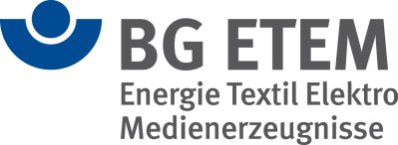 Wiederholte Beurteilungvom:   __________________________________________Datum, Unterschriftvom:   __________________________________________Datum, Unterschriftvom:   __________________________________________Datum, UnterschriftMaßnahmenBveranlasstdurchgeführtJa,wirksamDurch die Gefährdungsbeurteilung wurde ermittelt, ob Beschäftigte Tätigkeiten wahrnehmen oder mit Gefahrstoffen umgehen, die eine arbeitsmedizinische Vorsorge (Pflicht-, Angebots- oder Wunschvorsorge) erforderlich machen. Die Durchführung von Eignungs- oder Tauglichkeitsuntersuchungen erfolgt entweder- aufgrund arbeitsrechtlicher Grundlagen (z. B. Jugendarbeitsschutzgesetz, Röntgenverordnung, Strahlenschutzverordnung, Fahrerlaubnisverordnung) oder - aufgrund der Fürsorgepflicht des Arbeitgebers (Betriebsvereinbarung, Arbeits- oder Tarifvertrag).Nach Maßgabe der ArbMedVV (Anhang) wird die arbeitsmedizinische Pflichtvorsorge der Beschäftigten veranlasst. Die Pflichtvorsorge muss vor Aufnahme der Tätigkeit und anschließend in regelmäßigen Abständen veranlasst werden.Über die Pflichtvorsorge wird eine Vorsorgekartei mit Angaben über Anlass und Tag jeder Untersuchung geführt. Bei Beendigung des Beschäftigungsverhältnisses erhält der Beschäftigte eine Kopie der sie betreffenden Angaben.Nach Maßgabe der ArbMedVV (Anhang) wird die Angebotsvorsorge den Beschäftigten angeboten. Die Angebotsvorsorge muss vor Aufnahme der Tätigkeit und anschließend in regelmäßigen Abständen angeboten werden.Besteht der Verdacht, dass ein Beschäftigter an einer im ursächlichen Zusammenhang mit der Tätigkeit stehenden Erkrankung leidet, so ist ihm oder ihr unverzüglich Angebotsvorsorge anzubieten. Dies gilt auch für Beschäftigte mit vergleichbaren Tätigkeiten.Die arbeitsmedizinische Vorsorge findet während der Arbeitszeit statt.Die Beschäftigten sind darüber informiert, dass Sie ggf. Wunschvorsorge wahrnehmen können.Die Fristen für die Veranlassung der arbeitsmedizinischen Vorsorge gemäß Arbeitsmedizinischer Regel AMR 2.1 (www.baua.de) sind eingehalten.MaßnahmenBveranlasstdurchgeführtJa,wirksamAn der ASA-Sitzung nehmen regelmäßig teil: - der Arbeitgeber oder ein von ihm Beauftragter, - zwei vom Betriebsrat bestimmte Betriebsratsmitglieder, - der Betriebsarzt, - die Fachkraft für Arbeitssicherheit (SiFa) und - die SicherheitsbeauftragtenHinweis:- Bei mehr als 20 Beschäftigten fordert das Arbeitssicherheitsgesetz § 11 den Unternehmer auf, einen Arbeitsschutzausschuss zu bilden.Der ASA tritt mindestens einmal vierteljährlich zusammen, um Anliegen des Arbeitsschutzes oder der Unfallverhütung zu beraten.Die Einladung zu den ASA-Sitzungen erfolgt durch den Arbeitgeber oder einen Beauftragten.Die ASA-Sitzungen werden durch die Fachkraft für Arbeitssicherheit und den Betriebsarzt vorbereitet und ausgewertet.Die Ergebnisse der Besprechungen sind schriftlich festgehalten.MaßnahmenBveranlasstdurchgeführtJa,wirksamDie Beschäftigten sind auf die religiösen, sozialen und kulturellen Standards des Ziellandes vorbereitet  (interkulturelles Training).Situationsgerechte Handlungs- und Verhaltensmöglichkeiten wurden erlernt  (z. B. an religiösen Versammlungsstätten, bei Umweltkatastrophen, bei Unfällen, Trunkenheit, Erkrankungen, bei Raub, Diebstahl, Verkehrsunfällen, bei Geiselnahme, bei Demonstrationen, bei Sicherheitskontrollen, bei Überfällen durch bewaffnete Banden, bei plötzlichem Kriegsausbruch, politischem Machtwechsel, Aufständen)Die Einreisebedingungen sind erfüllt (z. B. Visum).Die Beschäftigten sind über Zollformalitäten, Carnets, zollrechtliche Probleme, Ein- / Ausfuhr von Devisen, Strafrechtliche Vorschriften etc. informiert.Notwendige Impfungen sind veranlasst und vorbeugende medizinische Maßnahmen sind ergriffen. Eine Beratung kann z. B. durch Fachärzte für Arbeitsmedizin mit reisemedizinischer Qualifikation erfolgen. Eine Reiseapotheke ist zusammengestellt.Weitere Informationen erhalten Sie z. B.bei:- der deutschen Gesellschaft für Tropenmedizin www.dtg.org- dem Robert-Koch-Institut www.rki.de- dem Berhard-Nocht-Institut für Tropenmedizin www.bnitm.de- der Weltgesundheitsorganisation www.who.int.Die Unterbringung vor Ort, der Transport zur Arbeitsstelle sowie der Kontakt zu den Beschäftigten vor Ort ist sichergestellt.Kreditkarte mit ausreichendem Limit steht ggfs. zur Verfügung; bei längeren Aufenthalten Gehaltsüberweisung ins Ausland;doppelseitige, mehrsprachige Visitenkarten zur Verfügung stellen, z. B. in der Landessprache und Englisch;Ansprechpartner/Adressen vor Ort für Notfallsituationen sind bekanntgegeben, z. B.:- Botschaft/Konsulat- Ärzte/Krankenhaus/Erste Hilfe- FirmaEin Notfallplan z. B. für das schnelle Verlassen des Landes ist ggfs. abgestimmt.24-Stunden-Notfall-Hotline der BG ETEM bei Arbeitsunfällen im Ausland: +49 (0)2 11 - 30 18 05 31Reisemerkblätter mit landesspezifischen Sicherheitshinweisen sind bereitgestellt.www.auswärtiges-amt.deDer Versicherungsschutz ist sichergestellt  (BG-Schutz, evtl. separate Auslandsunfall- und Rückholversicherung, Krankenversicherung).MaßnahmenBveranlasstdurchgeführtJa,wirksamDie Vorgaben zum Arbeitsschutz werden ermittelt.Hinweis:- Fachkraft für Arbeitssicherheit und Betriebsarzt können bei Bedarf mit einbezogen werden- Maßgebliche Anforderungen können mit Hilfe der Berufsgenossenschaft sowie der   Arbeitsschutzbehörde ermittelt werden. Anforderungen können sich auch aus DGUV-I, DGUV-R  (www.dguv.de) oder Expositionsbeschreibungen ergebenVorgaben zum Arbeitsschutz werden schriftlich in die Verträge mit den Lieferanten aufgenommen.Es werden technische Arbeitsmittel bestellt, die dem Produktsicherheitsgesetz und dem jeweiligen Stand der Technik (Normen) entsprechen: - mit CE- Kennzeichen, - Konformitätserklärung des Herstellers, - Betriebsanleitung in deutscher Sprache, - Angaben z. B. von Geräusch- und Vibrationsemissionswerten (gilt auch für Eigenbaumaschinen).Vor der Inbetriebnahme wird die sicherheitstechnische Abnahme hinsichtlich der Einhaltung der vertraglich festgelegten Sicherheitsanforderungen, gegebenenfalls unter Einbeziehung der Fachkraft für Arbeitssicherheit und des Betriebsarztes, durchgeführt.Die notwendige PSA wird vor dem ersten Einsatz von neuen technischen Arbeitsmitteln beschafft und bereitgestellt.Es ist mit Hilfe der Betriebsanleitung eine Betriebsanweisung für das Arbeitsmittel erstellt worden.Die Beschäftigten werden vor dem ersten Einsatz von neuen technischen Arbeitsmitteln über den Umgang mit diesen unterwiesen.MaßnahmenBveranlasstdurchgeführtJa,wirksamDie sicherheitstechnische und arbeitsmedizinische Betreuung ist nach DGUV Vorschrift 2 "Betriebsärzte und Fachkräfte für Arbeitssicherheit" organisiert.Die Aufgaben und der Umfang der Betreuung sind ermittelt. Sie richten sich nach der Anzahl der Beschäftigten und dem gewählten Betreuungsmodell:Für Betriebe mit bis zu 10 Beschäftigten, die die Regelbetreuung gewählt haben, besteht die Betreuung aus Grundbetreuung und anlassbezogenen Betreuungen nach Anlage 1 der DGUV Vorschrift 2.Für Betriebe mit mehr als 10 Beschäftigten, die die Regelbetreuung gewählt haben, errechnet sich die Grundbetreuung nach Anhang 2 der DGUV Vorschrift 2. Die Aufgaben und Leistungen sowie der zeitliche Umfang der zusätzlichen betriebsspezifischen Betreuung sind ermittelt und festgelegt (mögliche Aufgabenfelder siehe Anhang 4 der DGUV Vorschrift 2).Für Betriebe mit bis zu 50 Beschäftigten, die das Unternehmermodell gewählt haben, gilt Anlage 3 der DGUV Vorschrift 2 mit bedarfsorientierter Betreuung.Ein Grundseminar zum Unternehmermodell wurde absolviert. Ein Aufbauseminar ist organisiert.Weitere Informationen und anerkannte Seminare zum Unternehmermodell finden Sie unter:http://www.bgetem.de/arbeitssicherheit-gesundheitsschutz/sicherheitstechnische-und-betriebsaerztliche-betreuung/unternehmermodellEine Beratung durch Betriebsarzt und Fachkraft für Arbeitssicherheit hat statt gefunden.Die Ergebnisse sind schriftlich dokumentiert.Mustervorlage: Aushang Betriebsarzt mit namentlicher BenennungMustervorlage: Aushang Betriebsarzt ohne namentliche BenennungMaßnahmenBveranlasstdurchgeführtJa,wirksamVorbeugender Brandschutz ist organisiert.Es wurden Beschäftigte gemäß DGUV Information 205-023 zu Brandschutzhelfern ausgebildet. Die Ausbildung ist in Abständen von 3 bis 5 Jahren zu wiederholen.Die erforderliche Anzahl an Feuerlöschern ist vorhanden ASR 2.2 Nr. 5.Die bereitgestellten Feuerlöscher sind gut sichtbar und leicht erreichbar. Der Standort ist mit Brandschutzzeichen (ASR A1.3: Sicherheits- undGesundheitsschutzkennzeichnung, Anhang 1) gekennzeichnet.Es sind Maßnahmen gegen Entstehungsbrände getroffen, z.B. - Brandlasten wurden begrenzt (an oder in der Nähe von Arbeitsplätzen sind extrem leicht bzw. leicht entzündbare oder selbstentzündbare Stoffe nur in einer Menge gelagert, die für den Fortgang der Arbeit erforderlich ist), - Zündquellen wurden vermieden, - feuergefährdete Bereiche wurden gekennzeichnet.Ein Flucht- und Rettungsplan (ASR A2.3) für den Brandfall ist aufgestellt.Fluchtwege werden freigehalten und sind gekennzeichnet (ASR A1.3: Anhang 1, 4 Rettungszeichen).Das Objekt „Unterweisungen der Mitarbeiter“ ist beachtet. Die Beschäftigten werden über das Verhalten im Brandfall und den Grundprinzipien des Brandlöschens regelmäßig unterwiesen.Das Objekt „Prüfung“ ist beachtet. Die regelmäßige Prüfung der Feuerlöscher wird veranlasst Die Prüfnachweise der letzten Prüfung liegen vor.MaßnahmenBveranlasstdurchgeführtJa,wirksamEs ist mindestens die geforderte Anzahl an Ersthelfern ausgebildet (DGUV Vorschrift 1: § 26 (1)).Die Ersthelfer nehmen regelmäßig an Aus- und Fortbildungsveranstaltungen teil (DGUV Vorschrift 1: § 26 (3)).Der Aufbewahrungsort des Erste-Hilfe-Materials ist schnell erreichbar und leicht zugänglich, mit einem Rettungszeichen gekennzeichnet und den Beschäftigten bekannt gemacht.Über einen Aushang „Erste-Hilfe“ werden die Notrufnummern, des Erste-Hilfe-Personals und der Erste-Hilfe-Einrichtungen bekanntgegeben.Erste-Hilfe-Leistungen werden im Verbandbuch eingetragen, die Aufzeichnungen werden 5 Jahre aufbewahrt. Die Nachweisführung erfolgt unter Wahrung des Datenschutzes.Das Objekt „Unterweisungen der Mitarbeiter“ ist beachtet.Beschäftigte sind über das Verhalten bei Unfällen unterwiesen.Eine regelmäßige Kontrolle der Verbandkästen (Verfalldatum) und die Ergänzung von Materialien bei Bedarf werden veranlasst.Die DGUV Information 204-022 "Erste Hilfe im Betrieb" ist beachtet.MaßnahmenBveranlasstdurchgeführtJa,wirksamBei gegenseitigen Gefährdungen wird ein Koordinator für das Abstimmen der Arbeiten festlegt und bekannt gegeben. Der Koordinator hat zur Durchsetzung von Sicherheit und Gesundheitsschutz Weisungsbefugnisse gegenüber den Auftragnehmern und deren Beschäftigten.Hinweis:- Auftraggeber und Fremdunternehmer haben sich bei der Bestimmung eines Koordinators abgestimmt.- Die Aufgaben, Kompetenzen und Weisungsbefugnisse werden im Vertrag wie auch im Pflichtenheft des Koordinators festgelegt.Es werden gegenseitige Gefährdungen ermittelt und Sicherheitsmaßnahmen festlegt.Ein Leistungsverzeichnis über die zu erbringende Arbeitsaufgabe ist erstellt, z.B. in Form eines Pflichtenheftes oder einer Zeichnung.Fremdfirmen sind schriftlich verpflichtet, die für die Durchführung des Auftrags maßgeblichen staatlichen, berufsgenossenschaftlichen und betrieblichen Arbeitsschutzbestimmungen zu beachten.Bei der Überlassung von Arbeitsmitteln sind Beschaffenheit, Mängelfreiheit, Prüfungen, sicherheitstechnische Anforderungen und Maßnahmen vertraglich geregelt.Es ist ein Auftragsverantwortlicher als Ansprechpartner benannt.Hinweis:- Auftragsverantwortlicher kann auch der Unternehmer sein,- Der Auftragsverantwortliche kann in Personalunion gleichzeitig als Koordinator eingesetzt werden.Die Beschäftigten der Fremdfirma werden vor Tätigkeitsbeginn unterwiesen.Die Beschäftigten werden über zusätzliche Gefährdungen durch Tätigkeiten der Fremdfirma unterwiesen.MaßnahmenBveranlasstdurchgeführtJa,wirksamEs wurde überprüft, ob der Einsatz von PSA durch technische oder organisatorische Maßnahmen vermieden werden kann. Die notwendige PSA und die Anforderungen an diese sind durch die Gefährdungsbeurteilung ermittelt.Bei der Auswahl der PSA wurden die ergonomischen und gesundheitlichen Anforderungen der Beschäftigten beachtet (z. B. Haut-, Atem-, Gehörschutz; arbeitsmedizinische Vorsorge).Hinweis:- Beschäftigte an der Auswahl beteiligen (dies steigert die Akzeptanz).Es ist überprüft, dass durch die ausgewählte PSA keine zusätzliche Gefährdung auftritt.Für die bereitgestellte PSA liegen EG-Konformitätserklärungen vor.Hinweis:- die Kosten für die PSA trägt der Unternehmer.Die PSA ist in ausreichender Anzahl zur Verfügung gestellt, so dass alle betroffenen Beschäftigten geschützt sind.Die PSA wird sachgerecht gereinigt, gepflegt und aufbewahrt.Die PSA ist entsprechend der Betriebsanweisungen zur Verfügung gestellt.Die Beschäftigten sind über die Benutzung der PSA unterwiesen und bei PSA, die gegen tödliche Gefahren oder bleibende Gesundheitsgefahren schützt, wurde eine Unterweisung mit Übungen durchgeführt.Für die PSA, die einer besonderen Prüfpflicht unterliegt, ist eine regelmäßige Prüfung veranlasst.Handlungshilfe: Tabelle mit Prüffristen (z. B. Otoplastiken alle zwei Jahre)Hinweis:- Art, Umfang und Fristen für die Prüfungen müssen durch die Gefährdungsbeurteilung ermittelt   werden,- die Tabelle mit den Prüffristen sollte nur als Orientierung dienen, da sie dem derzeitigen Stand der   Technik entspricht.MaßnahmenBveranlasstdurchgeführtJa,wirksamMit Vorgesetzten ist schriftlich vereinbart, welche Aufgaben sie im betrieblichen Arbeitsschutz haben (z.B. in  Arbeitsverträgen, Stellen-, Arbeitsplatzbeschreibungen).Vorgesetzte und Aufsichtführende sind schriftlich mit den zusätzlichen Pflichten im Arbeits- und Gesundheitsschutz beauftragt.Muster für die BeauftragungZuständigkeit und Abgrenzung von Verantwortungsbereichen sind festgelegt.Die Vorgesetzten haben eindeutige und ausreichende Weisungs- und Entscheidungsbefugnisse, sowie die Verfügungsbefugnis über bestimmte Geldmittel für finanzielle Entscheidungen im Arbeits- und Gesundheitsschutz.Vorgesetzte und Aufsichtführende sind über ihre Verantwortung und Pflichten sowie mögliche Rechtsfolgen im Arbeits- und Gesundheitsschutz unterwiesen.MaßnahmenBveranlasstdurchgeführtJa,wirksamArbeitsmittel, überwachungsbedürftige Anlagen, Sicherheitseinrichtungen und Gebäudeinstallationen werden vor der ersten Inbetriebnahme sowie nach Änderung und Instandsetzung geprüft.Die regelmäßige Prüfung der Arbeitsmittel, überwachungsbedürftige Anlagen, Einrichtungen, Gebäudeinstallationen und Persönlicher Schutzausrüstung ist veranlasst.Das Ergebnis der Prüfung wird dokumentiert, z.B. in:- einer Gerätekartei,- einem Prüfprotokoll- einem Prüfbuch oder- in elektronischer Form.Die Dokumentation umfasst: - Datum der Prüfung- Art der Prüfung- Prüfgrundlage- den Umfang der Prüfung (was wurde im Einzelnen geprüft)- das Prüfergebnis- Bewertung festgestellter Mängel und Aussagen zum Weiterbetrieb- Name des Prüfers.Art, Umfang und Fristen für die Prüfungen müssen durch die Gefährdungsbeurteilung ermittelt werden. Die Tabelle mit den Prüffristen dient als Orientierungshilfe.Geprüfte Anlagen und Betriebsmittel werden eindeutig, z.B. durch eine Prüfplakette, gekennzeichnet.MaßnahmenBveranlasstdurchgeführtJa,wirksamEs ist mindestens die geforderte Anzahl an Sicherheitsbeauftragten bestellt DGUV Vorschrift 1 § 20 (siehe Handlungsanleitung zur Umsetzung der DGUV Vorschrift 1). Es sind Beschäftigte ausgewählt, die in dem ihnen zugeteilten Bereich als sachkundige und erfahrene Beschäftigte anerkannt werden.Es wird dem Sicherheitsbeauftragten ausreichend Zeit zur Erfüllung seiner Aufgaben zur Verfügung gestellt.Den Beschäftigten ist mitgeteilt, wer ihnen als Sicherheitsbeauftragter hilfreich zur Seite steht.Der Sicherheitsbeauftragte arbeitet eng mit der Fachkraft für Arbeitssicherheit und dem Betriebsarzt zusammen.Der Sicherheitsbeauftragte nimmt an den Betriebsbesichtigungen sowie den Untersuchungen von Unfällen und Berufskrankheiten teil.Der Sicherheitsbeauftragte erhält alle für seine Tätigkeit notwendigen Informationen (z.B. Statistiken zum Unfallgeschehen, Informationen zum Arbeits- und Gesundheitsschutz).MaßnahmenBveranlasstdurchgeführtJa,wirksamEin Grundseminar wurde absolviert. Die aktuelle Liste der anerkannten Kursveranstalter in Ihrer Nähe finden Sie im Internet unter www.bgetem.de, Tel.:  0221 / 3778 - 2424.Ein Aufbauseminar ist organisiert.Die Rechtsgrundlage für das Unternehmermodell ist in der DGUV Vorschrift 2 § 2 Abs. 4 (Anlage 3) verankert.Weitere Erläuterungen finden sie unter http://www.bgetem.de/arbeitssicherheit-gesundheitsschutz/sicherheitstechnische-und-betriebsaerztliche-betreuungMaßnahmenBveranlasstdurchgeführtJa,wirksamDie notwendigen Unterweisungen werden durch die Gefährdungsbeurteilung ermittelt und regelmäßig, mindestens einmal jährlich (Jugendliche zweimal jährlich) wiederholt. (DGUV Vorschrift 1 § 4)Unterweisungen werden bei der Einstellung, bei Veränderungen im Aufgabenbereich, bei der Einführung neuer Arbeitsmittel oder einer neuen Technologie vor Aufnahme der Tätigkeit durchgeführt.Beschäftigte, die mit der Durchführung von Instandsetzungs-, Wartungs- oder Umbauarbeiten beauftragt sind, erhalten eine angemessene spezielle Unterweisung.Die arbeitsplatz- und aufgabenspezifischen Unterweisungen sind thematisch auf den Arbeitsplatz oder den Aufgabenbereich der Beschäftigten ausgerichtet (Unterweisungshilfe "Unterweisungen planen und durchführen").Die durchgeführten Unterweisungen sind schriftlich dokumentiert, z. B. mit Hilfe der Mustervorlage Unterweisungsnachweis.MaßnahmenBveranlasstdurchgeführtJa,wirksamEin Anforderungsprofil für die Tätigkeit hinsichtlich Qualifikation und Erfahrungsprofil der Zeitarbeitnehmer ist festgehalten.Die Arbeitsbedingungen sind beurteilt und Maßnahmen des Arbeitsschutzes festgelegt.Dienstleister werden unter Berücksichtigung des Arbeitsschutzes ausgewählt.Der Arbeitnehmerüberlassungsvertrag enthält Regelungen über:- die erforderliche Qualifikation des Zeitarbeitnehmers,- die für die jeweilige Stelle erforderliche arbeitsmedizinische Vorsorge, - die notwendige PSA und - die besondere Gefährdung am jeweiligen Arbeitsplatz.Mit dem Zeitarbeitsunternehmen sind die Arbeitsbedingungen, die Schnittstellen und Zuständigkeiten festgelegt.Die Zeitarbeitnehmer werden in alle Maßnahmen des Arbeits- und Gesundheitsschutzes eingebunden.Die Zeitarbeitnehmer werden vor Aufnahme der Tätigkeit unterwiesen und eingearbeitet.MaßnahmenBveranlasstdurchgeführtJa,wirksamDie Bildschirmarbeitsplätze entsprechen den Gestaltungskriterien der DGUV Information 215-410.Es ist dafür gesorgt, dass die Bildschirmarbeit durch regelmäßige Pausen oder andere Tätigkeiten unterbrochen wird.Den Mitarbeitern wird die arbeitsmedizinische Vorsorge nach der ArbMedVV angeboten.Das Objekt „Unterweisungen der Mitarbeiter“ ist beachtet.Die Beschäftigten sind über die richtige Benutzung der Arbeitsplatzelemente unterwiesen.MaßnahmenBveranlasstdurchgeführtJa,wirksamDie Abmessungen der Arbeitsräume entspricht den Empfehlungen der ArbStättV Anhang Nr. 1.2 (1) und der Technischen Regel für Arbeitsstätten ASR A1.2:- Grundfläche mindestens 8 m² - Raumhöhe mindestens 2,50 m; - Grundfläche > 50 m² - Raumhöhe mindestens 2,75 m; - Grundfläche >100 m² - Raumhöhe mindestens 3,00 m; - Grundfläche >2000 m² - Raumhöhe mindestens 3,25 m.Die Anordnung von Fenstern, Oberlichtern und Lüftungsvorrichtungen ist gemäß ArbStättV Anhang Nr. 1.6 beachtet.Die Gestaltung von Fenstern und Oberlichtern ist gemäß ASR A1.6 beachtet.Die Bewegungsflächen an Arbeitsplätzen wurden nach ArbStättV Anhang Nr. 3.1 ausgelegt. Empfehlung: Freie Bewegungsfläche mindestens 1,5 m², Breite mindestens 1 m.Die Lufträume an Arbeitsplätzen wurden nach ArbStättV Anhang Nr. 1.2 (3) ausgelegt. Die Empfehlungen für den Mindestluftraum sind: je ständig anwesendem Beschäftigten - bei überwiegend sitzender Tätigkeit 12 m³,- bei überwiegend nicht sitzender Tätigkeit 15 m³,- bei schwerer körperlicher Arbeit 18 m³,je anderer Person, die sich nicht nur vorübergehend dort aufhält, 10 m³ (z. B. durchschnittliche Anzahl der Kunden).Die  Beleuchtung der Arbeitsräume ist gemäß ArbStättV Anhang Nr. 3.4, bzw. ASR A3.4  ausgeführt.Die Sitzgelegenheiten entsprechen den Anforderungen der DGUV Information 215-410.Für Atemluft und Raumtemperatur sind die ArbStättV Anhang Nr. 3.5 und 3.6 sowie die ASR A3.5 und ASR A3.6 beachtet; zum Klima siehe auch DGUV Information 215-510.Arbeitsplätze sind barrierefrei nach ASR V3a.2 gestaltet, wenn Beschäftigte mit Behinderung beschäftigt werden.Die Sicherheits- und Gesundheitsschutzkennzeichnung ist entsprechend der ASR A 1.3 gestaltet. Die Sicherheitsbeleuchtung und optischen Sicherheitsleitsysteme sind nach der ASR A3.4/3 gestaltet.Pausen- und Bereitschaftsräume sind gemäß ASR A4.2 gestaltet. Die Regelungen zum Nichtraucherschutz gemäß ArbStättV §5 sind beachtet.Die Sanitärräume sind entsprechend der ASR A4.1 gestaltet.Pausenräume und Einrichtungen für schwangere und stillende Mütter sind entsprechend der ASR A4.2, Umkleideräume  entsprechend der ASR A4.1 gestaltet.Das Objekt „Prüfung“ ist beachtet.MaßnahmenBveranlasstdurchgeführtJa,wirksamHebe- und Tragetätigkeiten werden nach der Leitmerkmalmethode „Heben-Halten-Tragen“ bewertet.Bewertungshilfe: LMM-Heben-Halten-TragenZieh- und Schiebetätigkeiten werden nach der Leitmerkmalmethode „Ziehen-Schieben“ bewertet.Bewertungshilfe: LMM- Ziehen-SchiebenBei Arbeiten mit bei Hebe-, Trage-, Zieh- und Schiebetätigkeiten wird der Mutterschutz beachtet.Mutterschutzgesetz, §4 Weitere Beschäftigungsverbote Abs. 2, Punkt 1-3Eine arbeitsmedizinische Beratung wird angeboten.Erhöhte Belastungen bei Hebe-, Trage-, Zieh- und Schiebetätigkeiten wird durch angepasste Lastgewichte vermieden. DGUV Information 208-006Es werden Transporthilfsmittel für schwere Lasten zur Verfügung gestellt (z.B. Knippstangen, Rollknippstangen, Rollen oder Walzen, Wälzwagen, Transportfahrwerke).Es sind handbetriebene Transportmittel zur Verfügung gestellt (z.B. Stechkarren, Schiebkarren, Handwagen, Heberoller, Hubwagen).Es sind Mitgänger-Flurförderzeuge zur Verfügung gestellt.Es sind Transporthilfsmittel für leichte Lasten zur Verfügung gestellt (z.B. Handmagnete, Handsauger, Tragklauen, Traggurte, Tragklemmen).Das Objekt „Persönliche Schutzausrüstung (PSA)" ist beachtet.Das Objekt „Unterweisungen der Mitarbeiter“ ist beachtet.Eine Betriebsanweisung für Hebe-, Trage-, Zieh- und Schiebetätigkeiten von Lasten ist vorhanden.Die Beschäftigten sind über rückengerechtes Heben, Tragen, Ziehen und Schieben von Lasten anhand der arbeitsplatzspezifischen Betriebsanweisung unterwiesen.MaßnahmenBveranlasstdurchgeführtJa,wirksamEinrichtungen zur Ladungssicherung wie Zurrösen sind vorhanden und Zurrmaterial ist zur Verfügung gestellt.Die zur Verfügung gestellten Fahrzeuge haben feste Einbauten für Werkzeuge und Material.Zur Verfügung gestellte LKW‘s mit Hubladebühne (Ladebordwände) sind mit Tritten und Griffen zum Auf-/Absteigen von den Ladeflächen ausgestattet.Die zur Verfügung gestellten Kombis haben eine feste, trennende Einrichtung zwischen Fahrer- und Laderaum, z. B. Gitter, Netz oder Wand.Arbeitsplätze und Verkehrswege auf Fahrzeugen mit Sonderaufbauten gewährleisten einen sicheren Aufenthalt.Den Mitarbeitern wird ein Fahrsicherheitstraining angeboten.Das Objekt „Persönliche Schutzausrüstung (PSA)" ist beachtet. Alle Fahrzeuge sind mit Warnkleidung ausgestattet (z.B. mit einer Warnweste nach DIN EN 471) und allen Fahrern von LKW´s mit Ladebordwänden werden Schutzschuhe zur Verfügung gestellt.Es ist eine Betriebsanweisung für das Führen von Fahrzeugen und eine Betriebsanweisung für Arbeiten mit der Hubladebühne (Ladebordwand) an Fahrzeugen vorhanden.Das Objekt „Prüfung" ist beachtet.Das Objekt „Unterweisungen der Mitarbeiter“ ist beachtet.Die Mitarbeiter sind mit Hilfe der arbeitsplatzspezifischen Betriebsanweisungen und/ oder der Unterweisungshilfen Merkblatt T 17 unterwiesen.Die Mitarbeiter werden anhand der DGUV Information 214-003 zur Ladungssicherung unterwiesen.MaßnahmenBveranlasstdurchgeführtJa,wirksamEs wird geprüft, ob lärmarme Arbeitsverfahren oder Arbeitsmittel eingesetzt werden können.Zur Lärmminderung werden bevorzugt technische Maßnahmen angewendet, z. B. Kapselung, Abschirmung.Es wird geprüft, ob organisatorische Schutzmaßnahmen, z. B. die zeitliche Verlegung lärmintensiver Arbeiten oder die Verteilung der Exposition im Wechsel auf mehrere Mitarbeiter, durchführbar sind.Die Lärmexposition in den verschiedenen Arbeitsbereichen sind ermittelt (Lärm-Belastungs-Rechner).Hinweis: Die Auslösewerte nach TRLV Lärm in Bezug auf den Tages-Lärmexpositionspegel und den Spitzenschalldruckpegel betragen:1. Obere Auslösewerte: LEX,8h = 85 dB(A) bzw. LpC,peak = 137 dB(C)2. Untere Auslösewerte: LEX,8h = 80 dB(A) bzw. LpC,peak = 135 dB(C).Bei Überschreitung eines unteren Auslösewertes ist:- geeigneter persönlicher Gehörschutz zur Verfügung gestellt,- die allgemeine arbeitsmedizinische Beratung im Rahmen der Unterweisung oder durch den Betriebsarzt durchgeführt,- arbeitsmedizinische Vorsorge (G 20) angeboten.Bei Überschreitung eines oberen Auslösewertes ist/sind:- Lärmbereiche gekennzeichnet,- ein Lärmminderungsprogramm mit technischen und organisatorischen Maßnahmen ausgearbeitet und umgesetzt,- arbeitsmedizinische Pflichtvorsorge (G 20) veranlasst.Es besteht Tragepflicht für Gehörschutz.Die Beschäftigten werden regelmäßig anhand der Betriebsanweisung "Benutzung von Gehörschutz" unterwiesen.MaßnahmenBveranlasstdurchgeführtJa,wirksamDie Leitern und Tritte werden entsprechend der Arbeitsaufgabe zur Verfügung gestellt.Das Objekt „Beschaffung technischer Arbeitsmittel“ ist beachtet.Leitern und Tritte:- mit Stufen, Haltegriff oder Haltebügel, - mit ausreichender Größe und  - ausreichender Tragkraft sind zur Verfügung gestellt.LeiterartenBetriebsanleitungen sind an den Leitern angebracht, z.B. in Form von Kurzanleitungen oder Piktogrammen auf der Leiter.Es ist eine Betriebsanweisung für das Benutzen von Anlegeleitern und eine Betriebsanweisung für das Benutzen von Stehleitern vorhanden.Das Objekt „Unterweisungen der Mitarbeiter“ ist beachtet.Die Beschäftigten sind über den Umgang mit Leitern und Tritten anhand der arbeitsplatzspezifischen Betriebsanweisungen und/ oder den Unterweisungshilfen Testbogen Nr. 14 unterwiesen.Das Objekt „Prüfung" ist beachtet. Die Prüfungen sind z. B. in einem Leiternprüfbuch (http://www.bgetem.de/medien-service - "Leiternprüfbuch S 20") zu dokumentieren.MaßnahmenBveranlasstdurchgeführtJa,wirksamNotausgänge schaffen, die das schnelle und sichere Verlassen von Arbeitsplätzen und Räumen erlauben.Mit Rettungszeichen auf Rettungswege und Notausgänge hinweisen.Rettungswege und Notausgänge stets freihalten.Organisieren, dass Notausgänge während der Betriebszeit nicht verschlossen sind oder Schlösser anbringen, die sich von innen ohne Schlüssel öffnen lassen.MaßnahmenBveranlasstdurchgeführtJa,wirksamEs wurde überprüft, ob Risiken oder Gefahren trotz Maßnahmen zu deren Verhinderung durch den Einsatz technischer Schutzeinrichtungen, arbeitsorganisatorischer Maßnahmen, Methoden oder Verfahren verbleiben. Die erforderliche Sicherheits- und Gesundheitsschutzkennzeichnung wird durch die Gefährdungsbeurteilung ermittelt.Die erforderliche Sicherheits- und Gesundheitsschutzkennzeichnung ist entsprechend der gesetzlichen Grundlagen gestaltet und so platziert, dass sie die größte Schutzwirkung entfalten kann. ASR A1.3: Anlage 1 - Sicherheitszeichen und SicherheitsaussagenDie Sicherheits- und Gesundheitsschutzkennzeichnung, die für den gesamten Betrieb, eine Halle oder einen Hallenbereich gilt, ist da angebracht, wo die Sicherheitsaussage den Kreis der Betroffenen erreicht (z.B. an der Werkseinfahrt, am Eingang von Gebäuden oder an einem abgegrenzten Hallenbereich).Eine Anhäufung von Sicherheits- und Gesundheitsschutzkennzeichnungen wurde vermieden. Hinweis: - Anhäufungen mindern die Wirksamkeit und damit die Aussagekraft des einzelnen SicherheitszeichensDas Objekt „Unterweisungen der Mitarbeiter“ ist beachtet. Die Beschäftigten sind über die Bedeutung, sowie über die Verpflichtung zur Beachtung der eingesetzten Sicherheits- und Gesundheitsschutzkennzeichnung unterwiesen.MaßnahmenBveranlasstdurchgeführtJa,wirksamDie Verkehrswege sind mit ihren Abmessungen, Verläufen und Sicherheitsabständen nach der ArbStättV Anhang Nr. 1.8 und der ASR A1.8 gestaltet. Boden- und Wandöffnungen sind durch Geländer oder Abdeckungen gesichert.Die Fußböden sind sicher begehbar. Stolperstellen sind entschärft: - Kanten von Ausgleichsstufen sind gekennzeichnet, z.B. durch Farbwechsel im Bodenbelag. - Steigungen/ Rampen sind erkennbar, z.B. durch farbliche Kennzeichnung. - Unebenheiten (> 4 mm) sind beseitigt. - Hochstehende Teppichkanten sind verklebt oder mit Abschlussleisten fixiert. - Kabel und Schläuche liegen nicht auf dem Fußboden, sondern sind z.B. in der Zwischendecke   verlegt oder von oben zugeführt.In Bereichen mit erhöhter Rutschgefahr sind Fußböden mit rutschhemmenden Bodenbelägen verlegt.- ASR A1.5/1.2Gitterroste sind gegen Ausheben oder Verschieben gesichert.- DGUV Information 208-008Begrenzungen von Verkehrswegen in Räumen sind gekennzeichnet - in Räumen mit Grundflächen über 1000 m² oder - zum Schutz der Beschäftigten wegen der Nutzung oder Einrichtung der Räume.Bei Beschaffenheit und Maße von Treppen und Geländern ist die ASR A1.8: Verkehrswege, "4 Einrichten von Verkehrswegen" beachtet.Stufenkanten sind deutlich erkennbar und ausgetretene oder beschädigte Stufen werden unverzüglich instandgesetzt.Bei Feuchtreinigung wird vor Glätte gewarnt und Außentreppen werden im Winter geräumt und gestreut.Gefahrstellen mit Stolper- oder Sturzgefahr und Hindernisse sind nach ASR A1.8: Verkehrswege, "4 Einrichten von Verkehrswegen" gekennzeichnet.Die Verkehrswege sind ausreichend beleuchtet; siehe ASR A3.4 Anhang 1.Boden- und Wandöffnungen sind durch Geländer oder Abdeckungen gesichert.Bei Anordnung und Gestaltung von Türen und Toren sind die ArbStättV Anhang Nr. 1.7 und die ASR A1.7 Nr. 4 und Nr. 5 beachtet.Die Ausführung von kraftbetätigten Türen und Toren entspricht der ArbStättV Anhang Nr. 1.7 Abs. 7 und der ASR A1.7 Nr. 5.Bei Ausführung und Einbau von Steigeisen und Steigleitern sind die ArbStättV Anhang Nr. 1.11 und die ASR A1.8 beachtet.Bei Steigeisen und Steigleitern in Schächten, Behältern u. Ä. ist die DGUV Regel 103-007 beachtet.Das Objekt „Unterweisungen der Mitarbeiter“ ist beachtet.Die Beschäftigten wurden unterwiesen: - Handläufe von Treppen zu benutzen, - Rettungswege und Notausgänge immer frei zu halten, - Feuerlöscheinrichtungen nicht zu verstellen.MaßnahmenBveranlasstdurchgeführtJa,wirksamDas Objekt „Beschaffung technischer Arbeitsmittel“ ist beachtet.Beim Einkauf neuer Maschinen werden bei gleicher Eignung Maschinen mit der geringsten Vibrationsemission (nach Herstellerangaben) bestellt.Es wird geprüft, ob vibrationsarme Arbeitsverfahren eingesetzt werden können.Die Vibrationsexposition nach TRLV Vibration (Teil 1 Punkt 6.2, Abb. 5) ist anhand von Kennwertrechnern zu ermitteln:- http://bb.osha.de/docs/gkv_calculator.xls für GKV, Hrsg.: Landesamt für Arbeitsschutz, Potsdam- http://www.dguv.de/ifa, Webcode: d3245, Hrsg.: Institut für Arbeitsschutz der Deutschen  Gesetzlichen Unfallversicherung (IFA)Bei Tätigkeiten mit einer ermittelten Vibrationsexposition, die den Hand-Arm-Vibrationen (HAV) Auslösewert: A(8) = 2,5 m/s²  überschreiten, wird- ein Vibrationsminderungsprogramm erarbeitet und umgesetzt,- arbeitsmedizinische Vorsorge (G 46) angeboten.Bei Tätigkeiten mit einer ermittelten Vibrationsexposition, die den Hand-Arm-Vibrationen (HAV) Expositionsgrenzwert: A(8) = 5 m/s²  erreichen oder überschreiten, werden- Sofort-Maßnahmen ergriffen und weitere Überschreitungen verhindert,- die regelmäßige arbeitsmedizinische Vorsorge ( G 46) organisiert und veranlasst.Eine Betriebsanweisung für das Arbeiten mit Werkzeugen und Maschinen, bei denen Hand-Arm-Schwingungen auftreten, ist vorhanden.Das Objekt „Unterweisungen der Mitarbeiter“ ist beachtet. Die allgemeine arbeitsmedizinische Beratung nach TRLV Vibration (Teil 1, Punkt 8) ist im Rahmen der Unterweisung oder durch den Betriebsarzt sichergestellt.MaßnahmenBveranlasstdurchgeführtJa,wirksamDie Arbeitsaufgabe ist so gestaltet, dass ungünstige Körperhaltungen vermieden werden.Die Arbeitsaufgabe ist so gestaltet, dass statische Haltungsarbeit vermieden wird.Das Objekt „Heben, Tragen, Ziehen und Schieben von Lasten“ ist beachtet.Der Raumbedarf ist den Beschäftigten und der Arbeitsaufgabe entsprechend angepasst (Abmessung der Grundfläche mindestens 1,50 m * 1,00 m)Die arbeitsmedizinische Vorsorge ist organisiert.An dem Arbeitsplatz kann der Beschäftigte seine Arbeitshaltung wechseln (sitzen/stehe)Sofern beim Stehen kein Wechsel mit anderen Tätigkeiten möglich ist, sind Stehhilfen zu verwenden.Es wird ein regelmäßiger Wechsel mit anderen Tätigkeiten durchgeführt (Job-Rotation).Dabei ist darauf zu achten, dass nicht die gleichen Belastungen auftreten.Es werden regelmäßige Kurzpausen bzw. Bewegungspausen durchgeführt.Es werden Programme (z.B. Rückenschule) in Zusammenarbeit mit der BG und dem Betriebsarzt angeboten.Für regelmäßige Arbeiten auf den Knien oder in der Hocke sind Knieschoner, Unterlagen und Sitzhilfen zur Verfügung gestellt.Die Beschäftigten sind über Meniskus schonende Knie- und Hockhaltungen unterwiesen.MaßnahmenBveranlasstdurchgeführtJa,wirksamBeschäftigte, die Arbeiten an HV-Komponenten durchführen, verfügen über die entsprechende Fachkunde und sind gemäß DGUV Information 200-005 "Qualifizierung für Arbeiten an Fahrzeugen mit Hochvoltsystemen" ausgebildet.Das Handhaben von Unfallfahrzeugen ist gesondert berücksichtigt.Das Fahrzeug ist gegen unbeabsichtigtes Wegrollen gesichert, z. B: Wählhebelposition "P", Parkbremse, Ausschalten der Fahr- Betriebsbereitschaft.Arbeiten an HV-Systemen werden nur nach Herstellerangaben und mit vorgeschriebenen Werkzeugen und Hilfsmitteln durchgeführt (standardisierte Arbeitsverfahren).Fahrzeuge, die mit HV-Komponenten ausgestattet sind, sind mit einem Warnschild "Warnung vor gefährlicher elektrischer Spannung (ASR A1.3, W012) gekennzeichnet.Die Schaltzustände sind gemäß DGUV Information 200-005 "Qualifizierung für Arbeiten an Fahrzeugen mit Hochvoltsystemen" kenntlich gemacht.Eine Sichtkontrolle der HV-Komponenten auf äußerlich erkennbare Mängel ist erfolgt. Arbeiten in der Nähe beschädigter HV-Komponenten werden ausschließlich unter weiteren Schutzmaßnahmen durchgeführt. Vor dem Berühren defekter Teile wurde auf Spannungsfreiheit geprüft.Steckverbindungen dürfen nicht unter Last gezogen werden.Bei havarierten bzw. defekten Fahrzeugen sind ggf. die technischen Schutzmaßnahmen von HV-eigensicheren Fahrzeugen (vollständiger Berührungs- und Lichtbogenschutz im Normalbetrieb) außer Kraft gesetzt. Die Herstellerangaben zum Umgang mit havarierten Fahrzeugen sind beachtet.Bei nicht elektrotechnischen Arbeiten am Fahrzeug ist geprüft, ob HV-Komonenten (Kennzeichnung mit Aufkleber) und/oder deren Verkabelung (orange Kabel) im Arbeitsbereich verbaut sind.Bei elektrotechnischen Arbeiten ist der Arbeitsbereich gegen unbefugten Zutritt gesichert (z. B. Kette mit Warnhinweisen).Vor der Fehlersuche im Bordnetz und im HV-System sind benachbarte unter Spannung stehende Teile gegen unbeabsichtigtes Berühren oder Kurzschluss gesichert.Servicearbeiten am HV-Fahrzeug werden erst durchgeführt, wenn der spannungsfreie Zustand her- und für die Dauer der Arbeiten sichergestellt ist.Die 5-Sicherheitsregeln sind durchgeführt und eingehalten:-	Freischalten-	Gegen Wiedereinschalten sichern-	Feststellen der Spannungsfreiheit-	Erden und Kurzschließen ist nicht anwendbar-	Falls vorhanden sind benachbarte unter Spannung stehende Teile abzudecken oder abzuschranken.Bei der Verwendung von geeigneten Spannungsprüfern und Prüfeinrichtungen ist die zulässige Höhe des Messbereiches sowie die Messkategorie zu berücksichtigen. Üblicherweise ist an HV-Systemen die Messkategorie „CAT III“ erforderlich.Das Objekt Elektrische Anlagen und Betriebsmittel ist beachtet.Betriebsanweisungen für den Umgang mit HV-Fahrzeugen sind auf Basis der Betriebsanleitung des Herstellers erstellt.Die Beschäftigten sind unterwiesen und für die Besonderheiten (fehlende Motorgeräusche, Fahrzeugbewegungen) von HV-Hahrzeugen z. B. durch Probefahrt sensibilisiert.MaßnahmenBveranlasstdurchgeführtJa,wirksamDas Fahrzeug ist gegen unbeabsichtigtes Wegrollen gesichert, z. B: Wählhebelposition "P",Parkbremse, Ausschalten der Fahr- Betriebsbereitschaft.Eine Betriebsanweisung für den Umgang mit dem HV-Fahrzeug ist auf Basis der Betriebsanleitungdes Herstellers erstellt. Die Beschäftigten sind anhand der Betriebsanweisung unterwiesen und für die Besonderheiten  von HV-Hahrzeugen (fehlende Motorgeräusche, Fahrzeugbewegungen, Fahrverhalten) sensibilisiert.HV-eigensichere Fahrzeuge gewährleisten bei sachgemäßer Benutzung und Beachtung der Betriebsanleitung des Herstellers durch technische Schutzmaßnahmen einen vollständigen Berührungs- und Lichtbogenschutz (z. B. auch bei der Autowäsche).Jedoch dürfen Batterie, elektrische Steckverbindungen und sonstige HV-Komponenten, insbesondere im Verlauf der orangefarbenen Leitungen, nicht mit Hochdruckreinigern gereinigt werden.Die Fehlersuche der fahrzeugführenden Person ist auf die Auswertung der Kontroll- und Anzeigeinstrumente des Fahrzeugs (siehe Bedienungsanleitung des Herstellers) beschränkt.Im Falle eines Unfalls ist die Rettungskette mit dem Hinweis, dass es sich um ein Fahrzeug mit HV-Komponenten handelt, in Gang zu setzen. Die Vorgaben des Herstellers sind zu beachten. Defekte Teile oder orangefarbene Leitungen dürfen auf keinen Fall berührt werden!Austretende Flüssigkeiten dürfen nicht berührt, die Dämpfe sollen nicht eingeatmet werden. Halten Sie ausreichend Abstand!Ladevorgänge werden ausschließlich mit den vom Hersteller vorgesehenen Einrichtungen und nach dessen Vorgaben durchgeführt. Die Ladeeinrichtungen werden weder verlängert noch verändert.Beim Laden über eine Steckdose einer ortsfesten elektrischen Anlage sind die VDE Bestimmungen eingehalten.Ladesäulen sind vor der Benutzung durch Sichtprüfung auf ordnungsgemäßen Zustand zu kontrollieren. Bei Beschädigung oder Störung der Säule oder des Ladekabels erfolgt in der Regel eine Abschaltung der Ladesäule.Die Fahrzeug- oder Hochvoltbatterie darf keinesfalls über konventionelle Starthilfe überbrückt oder direkt aufgeladen werden.MaßnahmenBveranlasstdurchgeführtJa,wirksamSiehe DGUV Regel 109-009 Punkt 5.29 sowie DGUV Information 209-007 Punkt 18Der Unternehmer darf Arbeiten an Airbag- und pyrotechnisch auslösenden Gurtstraffersystemen nur durchführen lassen, wenn er zuvor1.	den Umgang oder Verkehr mit diesen Systemen entsprechend der Anzeigepflicht nach § 14 Sprengstoffgesetz der zuständigen Behörde angezeigt und2.	eine beauftragte Person für die Durchführung dieser Arbeiten benannt hatElektrische Prüfungen an Airbag- und Gurtstraffersystemen dürfen nur mit vom Fahrzeughersteller zugelassenen Geräten durchgeführt werden;Die Verwendung nicht zugelassener Geräte kann zu ungewollter Zündung führenWerden Airbag- und Gurtstraffer-Einheiten zum Zwecke der Verschrottung gezündet, hat der Unternehmer besondere Schutzmaßnahmen zu veranlassen.Dies wird z. B. erreicht, wenn sich beim Zünden im eingebauten Zustand keine Personen im Fahrzeug aufhalten; das Fahrzeug ist nach Möglichkeit zu schließen.Das Vernichten von nicht in Kraftfahrzeugen eingebauten Airbag-Einheiten darf nur im Rahmen einer nach § 7 Sprengstoffgesetz erlaubten Tätigkeit vorgenommen werdenMaßnahmenBveranlasstdurchgeführtJa,wirksamSiehe DGUV Regel 109-009 Punkt 5.10Der Unternehmer hat dafür zu sorgen, dass der bei der Demontage von Reibbelägen anfallende Abriebstaub durch eine Staub bindende Nassreinigung gefahrlos beseitigt oder mit Entstaubern abgesaugt wird. Er hat ferner dafür zu sorgen, dass-     beim Absaugen von asbesthaltigen Stäuben oder Stäuben, bei denen Asbestfreiheit nicht sicher festgestellt       werden kann, nur baumustergeprüfte Entstauber der Kategorie K 1 verwendet werden,-     eine Nassreinigung nur durchgeführt wird, wenn das Reinigungsmittel die Bremswirkung nicht negativ       beeinflusst.Siehe auch Nummer 16.4 Abs. 1 der Technischen Regeln für Gefahrstoffe TRGS 519 "Asbest; Abbruch-, Sanierungs- oder Instandhaltungsarbeiten"Der Unternehmer hat dafür zu sorgen, dass der bei der Demontage von Reibbelägen anfallende Abriebstaub nicht mit Druckluft ausgeblasen wirdMuss beim Reinigen von Bremsbacken, Sätteln, Scheiben und Trommeln, anderen Bremsenteilen oder Kupplungsbelägen mit Pinseln oder Drahtbürsten gearbeitet werden, müssen die unter Punkt 1 genannten Verfahren angewendet werden.Siehe auch Nummer 16.4 Abs. 2 der Technischen Regeln für Gefahrstoffe TRGS 519Verschlissene Beläge sind möglichst ohne Zerstörung als ganze Teile von ihren Trägern abzunieten.Siehe auch Nummer 16.4 Abs. 3 der Technischen Regeln für Gefahrstoffe TRGS 519Demontierte Beläge, Reibbelagreste und abgesaugter Staub müssen staubdicht verpackt und emissionsfrei entsorgt werden.Siehe auch Nummer 16.4 Abs. 4 der Technischen Regeln für Gefahrstoffe TRGS 519Müssen asbesthaltige Bremsbeläge in eingebautem Zustand auf Maß gebracht werden, dürfen dafür nur langsam laufende Abdrehvorrichtungen eingesetzt werden. Das Überschleifen ist wegen der starken Feinstaubentwicklung unzulässig. Beim Überdrehen müssen baumustergeprüfte Entstauber der Kategorie K 1 verwendet werden.Siehe auch Nummer 16.4 Abs. 7 der Technischen Regeln für Gefahrstoffe TRGS 519MaßnahmenBveranlasstdurchgeführtJa,wirksamSiehe DGUV Regel 109-009 Punkt 5.28  und DGUV Regel 109-009 Punkt 6.2Siehe auch DGUV Information 209-007 Punkt 7Der Unternehmer hat eine Betriebsanweisung für den Umgang mit Autogasanlagen in verständlicher Form und in der Sprache der Versicherten aufzustellen und an geeigneter Stelle in der Arbeitsstätte bekannt zu machen. In der Betriebsanweisung sind auch Anweisungen über das Verhalten im Gefahrfall zu treffen.Autogasanlagen sind z. B. Flüssiggasanlagen (LPG) und Anlagen, die mit komprimiertem Erdgas (CNG) betrieben werden.Bei der Aufstellung von Betriebsanweisungen sollen die Betriebsanleitungen des Herstellers der Autogasanlage berücksichtigt werden.Gefahrfall ist insbesondere das unbeabsichtigte Ausströmen von Autogas während der Instandhaltungsarbeiten. Die Betriebsanweisung soll Angaben enthalten, wie ausgetretenes Gas wahrgenommen werden kann und mit welchen Maßnahmen bei auftretendem Gasgeruch die Explosionsgefahr ohne Gefahr einer Zündung beseitigt werden kann.Siehe auch § 14 Gefahrstoffverordnung sowie DGUV Regel 100-500 Kapitel 2.31 "Arbeiten an Gasleitungen"Auf dem Werkstattgelände befindliche Fahrzeuge mit Autogasanlagen sind an gut sichtbarer Stelle mit einem Hinweis auf die Autogasanlage zu versehenDer Unternehmer hat dafür zu sorgen, dass nach dem Austausch serienmäßiger Bauteile der Autogasanlage unter Anwendung der vom Hersteller vorgeschriebenen Montageverfahren an den Montagestellen durch einen Sachkundigen geprüft wird, dass kein Autogas ausströmt.Sachkundiger siehe auch Betriebssicherheitsverordnung, 14. ProdSV: Vierzehnte Verordnung zum Produktsicherheitsgesetz.Bis 20 bar Gasdruck sind z. B. Lecksuchsprays geeignet, die durch Schaumbildung Undichtigkeiten anzeigen oder Lecksuchgeräte als Gasmess- und Warngeräte, die auch Gaskonzentrationen weit unterhalb der unteren Explosionsgrenze messen könnenDer Unternehmer hat dafür zu sorgen, dass nach Instandhaltungsarbeiten an der Autogasanlage, die über den Austausch serienmäßiger Bauteile unter Anwendung der vom Hersteller vorgeschriebenen Montageverfahren hinausgehen, diese durch einen Sachverständigen auf Dichtheit geprüft werden. Dichtheitsprüfungen sind mit Inertgas durchzuführen.Sachverständiger siehe Betriebssicherheitsverordnung, 14. ProdSV: Vierzehnte Verordnung zum Produktsicherheitsgesetz.Als Inertgas ist z. B. Stickstoff geeignet; Druckluft und Kohlendioxid sind ungeeignetMaßnahmenBveranlasstdurchgeführtJa,wirksamSiehe DGUV Regel 109-009 Punkt 4.6  sowie DGUV Information 209-007 Punkt 4Arbeitsgruben und Unterfluranlagen müssen mit mindestens zwei Treppen ausgestattet sein, deren Neigungswinkel  45° betragen muss. Bei Arbeitsgruben sollen die Treppen jeweils an den Enden der Grube liegen. Bei Unterfluranlagen sollen die Treppen außerhalb der Arbeitsöffnungen so angeordnet sein, dass sie durch Fahrzeuge nicht verstellt werden können. Ausnahmen, siehe DGUV Regel 109-009 P.4.6.2.ff.Die Länge der Arbeitsgruben muss so bemessen sein, dass beim Besetzen der Grube mit dem längsten zu erwartenden Fahrzeug die Ausgänge nicht gleichzeitig verstellt werden können. Beim Besetzen von Arbeitsgruben mit mehreren Fahrzeugen müssen zwischen den Fahrzeugen zusätzliche Einrichtungen für weitere Ausstiege bereit gestellt sein. Sätze 1 und 2 gelten nur, sofern nicht sonst jederzeit begehbare Ausstiege vorhanden sind.Geeignete Ausstiege sind z. B. Einhakleitern, fest angebrachte Stufenanlegeleitern.Zum Überqueren von Arbeitsgruben und Unterfluranlagen müssen geeignete Übergangsstege vorhanden sein, soweit es die Länge der Arbeitsöffnungen erfordert.Öffnungen von Arbeitsgruben und Unterfluranlagen müssen-     abgedeckt,-     mit Geländern umwehrt oder-     durch Ketten oder Seile abgesperrtwerden können. Abdeckungen sind z. B. Bohlen oder Roste.Befinden sich Arbeitsöffnungen von Arbeitsgruben und Unterfluranlagen unmittelbar hinter einem Zugang zum Arbeitsraum, sind besondere bauliche Maßnahmen gegen Hineinstürzen von Personen erforderlich. Auf die Gefährdung von Personen durch die Arbeitsöffnung muss an allen Zugängen durch das Warnzeichen "Warnung vor einer Gefahrstelle" und einem Zusatzzeichen mit der Aufschrift "Vorsicht Grube!" hingewiesen sein; die Zeichen müssen der Arbeitsstättenrichtlinie "Sicherheits- und Gesundheitsschutzkennzeichnung" (ASR A1.3) entsprechen.Besondere Maßnahmen sind z. B. Brustwehr, Absperrketten, Schutzleiste, herausnehmbare Geländer hinter dem Zugang.Öffnungen von Arbeitsgruben und Unterfluranlagen müssen deutlich erkennbar sein.Dies wird z. B. erreicht durch eine Gefahrenkennzeichnung gelb/schwarz der Ränder der Arbeitsöffnungen entsprechend  Arbeitsstättenrichtlinie "Sicherheits- und Gesundheitsschutzkennzeichnung" (ASR A1.3)oder Innen- bzw. Außenbeleuchtung der Arbeitsöffnung, deren Nennbeleuchtungsstärke mehr als doppelt so groß ist wie die mittlere Beleuchtungsstärke der Arbeitsstätte.Die mittlere Beleuchtungsstärke für Kraftfahrzeugwerkstätten beträgt 300 Lux nach Abschnitt 16.18 der Arbeitsstätten-Richtlinie ASR A3.4 "Beleuchtung" Anhang 1MaßnahmenBveranlasstdurchgeführtJa,wirksamSiehe dazu DGUV Regel 109-009 Punkt 4.8. sowie DGUV Information 209-007 Punkt 5.4Arbeitsgruben und Unterfluranlagen, bei denen mit dem Auftreten brennbarer Gase oder Dämpfe in gefährlicher Menge zu rechnen ist und in denen eine ausreichende freie (natürliche) Lüftung durch ihre Bauart nicht sichergestellt ist, müssen mit Einrichtungen für eine technische Lüftung versehen sein, die das Auftreten dieser Gase oder Dämpfe in gefährlicher Menge verhindert. Der stündliche Luftwechsel sollte mindestens das 3-fache des Rauminhaltes der betreffenden Grube oder Unterfluranlage betragen (n = 3 h-1).Mit dem Auftreten brennbarer Gase oder Dämpfe in gefährlicher Menge ist nicht zu rechnen bei Arbeitsgruben und Unterfluranlagen, die ausschließlich der Instandhaltung von Dieselmotor betriebenen Fahrzeugen dienen, sofern keine Arbeiten mit Stoffen der Gefahrklasse A I oder A II oder mit Flüssiggas durchgeführt werden.Eine freie (natürliche) Lüftung ist ausreichend1. bei nicht abgedeckten Arbeitsgruben im Freien,2. bei nicht abgedeckten Arbeitsgruben in Bauwerken, wenn das Verhältnis der Länge ihrer Arbeitsöffnungen zu ihrer Tiefe mindestens 3:1 und ihre Tiefe bis ca. 1, 6 m beträgt; bei der Bemessung der Tiefe bleiben Bodenroste unberücksichtigt,3. bei dicht abgedeckten Arbeitsgruben nach Nummer 2 (z. B. mit Holzbohlen), wenn an den Enden jeweils eine Gitterrostabdeckung von mindestens 1 m Länge eingelegt ist und die Länge der dichten Abdeckung jeweils 4 m nicht übersteigt, oder 4. bei dicht abgedeckten Arbeitsgruben nach Nummer 2, wenn mindestens 25 % der abgedeckten Fläche mit Öffnungen versehen sind; die Öffnungen sind gleichmäßig über die gesamte Fläche zu verteilen (das kann z. B. für Arbeitsgruben zutreffen, die mit einer Jalousie versehen sind).Siehe Elfte Verordnung zum Gerätesicherheitsgesetz (Verordnung über das Inverkehrbringen von Geräten und Schutzsystemen für explosiongefährdete Bereiche - Explosionsschutzverordnung - 11. ProdSV: Elfte Verordnung zum Produktsicherheitsgesetz)In Arbeitsgruben und Unterfluranlagen, in denen mit dem Auftreten brennbarer Gase oder Dämpfe in gefährlicher Menge zu rechnen ist und in denen Funken reißende Maschinen eingebaut sind, muss durch eine entsprechende elektrische Schaltung, z. B. Zeitrelais, sichergestellt sein, dass diese Betriebsmittel erst eingeschaltet werden können, wenn durch eine technische Lüftung ein eventuell vorhandenes explosionsfähiges Gas-Luft-Gemisch beseitigt worden ist.Die erforderliche Zeitverzögerung ist abhängig von der installierten Luftwechselleistung. Zum Beispiel ergibt sich bei einem Luftwechsel von n = 10 h-1 eine Zeitverzögerung von mindestens sechs Minuten, bei einem Luftwechsel von n = 20 h-1 eine Zeitverzögerung von mindestens drei MinutenDie aus Arbeitsgruben und Unterfluranlagen abgesaugte Luft muss getrennt von den Abgasen von Verbrennungsmotoren und Feuerungsanlagen oder der Luft anderer Lüftungsanlagen ins Freie geführt werden können.Für die Lüftungseinrichtung von Arbeitsgruben und Unterfluranlagen sind Radiallüfter geeignet, da deren Antriebsmotor außerhalb der geförderten Luft liegt.Getrennte Leitungen für die aus den Arbeitsgruben und Unterfluranlagen abgeführte Luft einerseits und für Abgasabsaugungen oder ähnliche Lüftungsanlagen andererseits sind aus Gründen des Explosions- und Gesundheitsschutzes notwendig, weil bei Ausfall der technischen Lüftung (Ventilator) ein lüftungstechnischer Kurzschluss erfolgen kann, durch den Abgase in die Arbeitsgruben und Unterfluranlagen hineinströmen können oder explosionsfähige Atmosphäre in Bereiche mit Zündquellen gelangen kannArbeitsgruben und Unterfluranlagen, bei denen mit dem Auftreten gesundheitsgefährlicher Gase, Dämpfe, Stäube oder Rauche in gefährlichen Mengen zu rechnen ist, müssen mit Einrichtungen für eine technische Lüftung versehen sein. Der stündliche Luftwechsel sollte mindestens das 6-fache des Rauminhaltes der betreffenden Arbeitsgrube oder Unterfluranlage betragen (n = 6 h-1).Mit dem Auftreten gesundheitsgefährlicher Gase, Dämpfe, Stäube oder Rauche in gefährlichen Mengen aus Abgasen von Fahrzeugmotoren ist in Arbeitsgruben und Unterfluranlagen mit häufigem Fahrzeugwechsel (z. B. durchlaufender Betrieb mit mehr als fünf Fahrzeugen/Stunde) im Allgemeinen zu rechnen. Dies gilt nicht, wenn diese Abgase durch technische Einrichtungen, z. B. mitgeschleppte Abgasabsaugungen, wirksam aus dem Arbeitsbereich entfernt werden.Der geforderte Luftwechsel von n = 6 h-1 stellt eine Untergrenze für die Lüftung dar, die an jeder Stelle der Arbeitsgrube oder Unterfluranlage einzuhalten ist. Daher ist in der Regel die Lüftungseinrichtung für einen höheren Luftwechsel auszulegen. Die Luftgeschwindigkeit sollte die Behaglichkeitsgrenze in Abhängigkeit von der Lufttemperatur nicht überschreiten.Siehe Gefahrstoffverordnung und Arbeitsstättenrichtlinie ASR A3.6 "Lüftung"MaßnahmenBveranlasstdurchgeführtJa,wirksamSiehe dazu DGUV Regel 109-009 Punkt 4.20Für brennbare Flüssigkeiten müssen in Arbeitsräumen leitfähige, unzerbrechliche, nicht brennbare und verschließbare Behälter vorhanden sein. Die Behälter müssen entsprechend Art und Inhalt deutlich erkennbar und dauerhaft gekennzeichnet sein.Siehe dazu auch Gefahrstoffverordnung § 4.Für Säuren und Laugen von Akkumulatoren müssen bruchsichere oder vor Bruch geschützte Gefäße mit entsprechender Kennzeichnung und Vorrichtung, die das Verspritzen und Verschütten beim Abfüllen von Säuren und Laugen verhindern, vorhanden sein.Bruchsichere Kunststoffgefäße oder vor Stoß geschützte Glasgefäße (Korbballons) sowie Säureheber oder Ballonkipper sind vorzugsweise zu verwendenFür gebrauchte Putztücher, die wiederverwendet werden sollen, müssen verschließbare, schwer entflammbare Behälter, für brennbare Abfälle müssen verschließbare, nicht brennbare Behälter vorhanden sein. Die Behälter müssen deutlich erkennbar und dauerhaft gekennzeichnet sein.Gebrauchte Putztücher, die wiederverwendet werden sollen, gelten nicht als Abfall im Sinne des Abfallgesetzes.Siehe Arbeitsstättenverordnung und § 8 Gefahrstoffverordnung.Altöl muss bis zur sachgerechten Entsorgung in geeigneten Behältern gesammelt werden können.Anlagen zur Lagerung, Abfüllung oder Beförderung von Altölen sind nach den Vorschriften für Anlagen für brennbare Flüssigkeiten zu errichten und zu betreiben. Dies gilt nicht, wenn sichergestellt ist, dass nur Altöle bekannter Herkunft mit einem Flammpunkt über 55 °C gelagert, abgefüllt oder befördert werden. Zu Altölen bekannter Herkunft gehören z. B. gebrauchte Motoren-, Getriebe- oder Maschinenöle.Ferner sind bei allen Anlagen die jeweiligen Landesvorschriften über die Lagerung wassergefährdender Flüssigkeiten, z. B. Wasserhaushaltsgesetz, Verordnungen der Länder über Anlagen zum Lagern, Abfüllen und Umschlagen wassergefährdender Stoffe (VAwS), zu beachten.Siehe Abfallgesetz und Betriebssicherheitsverordnung.MaßnahmenBveranlasstdurchgeführtJa,wirksamSiehe dazu DGUV Regel 109-009 Punkt 4.25Batterieladeeinrichtungen, Starthilfegeräte und elektrische Messgeräte zum Messen des Ladezustandes müssen so ausgerüstet sein, dass beim An- oder Abklemmen der Anschlussleitungen kein elektrischer Lichtbogen in der Nähe der Gasaustrittsöffnungen der Akkumulatoren entstehen kann.Dies wird z. B. erreicht, wenn in den Geräten oder Zuleitungen Einrichtungen vorhanden sind, die ein stromloses An- und Abklemmen ermöglichen. Derartige Einrichtungen können z. B. sein-     mechanische Schalter,-     elektronische Schaltungen,-     ähnliche Bauteile.MaßnahmenBveranlasstdurchgeführtJa,wirksamSiehe dazu DGUV Regel 109-009 Punkt 4.25Elektrische Anlagen und Betriebsmittel müssen den allgemein anerkannten Regeln der Elektrotechnik entsprechen. Diese gelten als beachtet, wenn insbesondere der Norm DIN VDE 0100-410 "Errichten von Starkstromanlagen mit Nennspannungen bis 1 000 V; Teil 4: Schutzmaßnahmen; Kapitel 41: Schutz gegen elektrischen Schlag" entsprochen ist.Siehe auch "Sicherheitsregeln für den Einsatz von elektrischen Betriebsmitteln bei erhöhter elektrischer Gefährdung" (DGUV Information 203-004)Flexible Leitungen müssen dem Typ H07RN-F oder mindestens gleichwertiger Bauart, z. B. der Typen NSSHÖU, NGMH11YÖ, entsprechen.Siehe DIN VDE 0100-410 und DIN VDE 0282-4 "Gummi-isolierte Leitungen mit Nennspannungen bis 450/750 V; Teil 4: Flexible Leitungen (IEC 60245-4:1994, modifiziert); Deutsche Fassung HD 22.4"Leitungsroller müssen nach den Festlegungen für schutzisolierte Betriebsmittel gebaut sein, erschwerten Bedingungen entsprechen und nach DIN VDE 0620 gekennzeichnet sein, z. B. für rauen Betrieb (Hammersymbol in auf einer Ecke stehendem Viereck)Handgeführte Elektrowerkzeuge müssen mindestens der Schutzart IP 2X entsprechen und mit einer Anschlussleitung H07RN-F bzw. A07RN-F nach DIN VDE 0282-810 oder einer mindestens gleichwertigen Bauart (siehe DIN VDE 0298-3) ausgestattet seinSchweißstromquellen müssen geeignet und deutlich erkennbar und dauerhaft mit dem Zeichen (S in einem Viereck)  gekennzeichnet sein.Schweißstromquellen siehe DIN VDE 0543/EN 50060 "Schweißstromquellen zum Lichtbogenhandschweißen für begrenzten Betrieb" und DIN VDE 0544-1/EN 60974-1 "Sicherheitsanforderungen für Einrichtungen zum Lichtbogenschweißen; Schweißstromquellen (IEC 60974-1:1989, modifiziert)"MaßnahmenBveranlasstdurchgeführtJa,wirksamSiehe dazu DGUV Regel 109-009 Punkt 4.19Fahrzeugwaschanlagen müssen entsprechend § 2 der Maschinenverordnung so beschaffen sein, dass Personen nicht gefährdet werden können.Dies wird z. B. erreicht, wenn sie DIN 24446 "Sicherheit von Maschinen; Fahrzeugwaschanlagen; Sicherheitstechnische Anforderungen; Prüfungen" entsprechenMaßnahmenBveranlasstdurchgeführtJa,wirksamSiehe dazu DGUV Regel 109-009 Punkt 4.22Feuerlöscher müssen je nach Brandgefahr und der Größe der Arbeitsstätte in ausreichender Zahl an gut sichtbaren und leicht zugänglichen Stellen vorhanden sein.Dies ist z. B. für Feuerlöscher bei Einhaltung der ASR 2.2 oder der Arbeitsstätten-Richtlinie ASR 13/1.2 "Feuerlöscheinrichtungen" gegeben.MaßnahmenBveranlasstdurchgeführtJa,wirksamSiehe DGUV Regel 109-009 Punkt 5.8  sowie DGUV Information 209-007 Punkt 17Der Unternehmer darf zur Durchführung von Arbeiten mit dem selbständigen Führen maschinell angetriebener Fahrzeuge innerhalb der Betriebsanlage und bei Fahrten außerhalb des Betriebsgeländes nur Versicherte beauftragen,-     die das 18. Lebensjahr vollendet haben,-     die körperlich und geistig geeignet sind,-     die im Führen der betreffenden Fahrzeugart unterwiesen sind und ihre Befähigung hierzu gegenüber dem Unternehmer nachgewiesen haben und-     von denen zu erwarten ist, dass sie die ihnen übertragenen Aufgaben zuverlässig erfüllen.Sie müssen vom Unternehmer zum Führen der Fahrzeuge bestimmt sein.Siehe § 35 Abs. 1 Unfallverhütungsvorschrift "Fahrzeuge" (DGUV Vorschrift 70)MaßnahmenBveranlasstdurchgeführtJa,wirksamSiehe dazu DGUV Regel 109-009 Punkt 4.21Sollen nicht entgaste Behälterfahrzeuge für brennbare Flüssigkeiten der Gefahrklasse A I oder A II oder für brennbare Gase in Werkstätten eingebracht werden, müssen geeignete Gaswarngeräte vorhanden sein, die optisch und akustisch das Auftreten explosionsfähiger Atmosphäre vor Erreichen der unteren Explosionsgrenze anzeigen.Gaswarngeräte sind z. B. als geeignet anzusehen, wenn sie von einer anerkannten Prüfstelle für den Verwendungszweck geprüft sind.Anerkannte Prüfstellen sind z. B.:-     Bundesanstalt für Materialforschung und -prüfung (BAM), Abt. 4, Unter den Eichen 87, 12205 Berlin,-     Prüfstelle für Grubenbewetterung der Westfälischen Berggewerkschaftskasse, Herner Straße 43-45, 44787 Bochum.Bisher erteilte Prüfbescheinigungen (auch von der Physikalisch-Technischen Bundesanstalt (PTB) ausgestellt) behalten weiter ihre Gültigkeit.Siehe auch-     DIN EN 50 073 / DIN VDE 0400 Teil 6 "Leitfaden für Auswahl, Installation, Einsatz und Wartung von Geräten für die Detektion und die Messung von brennbaren Gasen und Sauerstoff",- DGUV Information 213-057: "Gaswarneinrichtungen für den Explosionsschutz - Einsatz und Betrieb"MaßnahmenBveranlasstdurchgeführtJa,wirksamSiehe Punkt 4.4. ff der DGUV Regel 109-009 , siehe auch Objekt Verkehrswege, Türen und ToreSiehe auch Punkt 3 der DGUV Information 209-007 (Sicherheitslehrbrief für die Fahrzeuginstandhaltung)Torflügel von handbetätigten Toren müssen gegen unbeabsichtigtes Zuschlagen durch besondere Einrichtungen gesichert werden können. Diese Einrichtungen dürfen keine Stolperstellen bilden. Siehe Arbeitsstättenrichtlinie ASR A1.7 "Türen und Tore"Erfolgt der Gewichtsausgleich der Flügel von handbetätigten Fenstern, Türen und Toren durch Gegengewichte, muss deren Laufbahn verkleidet sein, wenn nicht Verletzungen durch die Gegengewichte auf andere Weise ausgeschlossen sind. Siehe Arbeitsstättenrichtlinie ASR A1.7 "Türen und Tore"Kanten von drehbaren Torteilen an handbetätigten Faltgliedertoren müssen so ausgeführt sein, dass Quetsch- und Scherstellen vermieden sind. Dies wird z. B. erreicht, wenn - die Kanten so verdeckt sind, dass man nicht hineinfassen kann, - genügend breite elastische Dichtstreifen eingebaut sind, die eine Quetschung unmöglich machen,   oder - Handgriffe eine sichere Handhabung beim Schließen der Tore ermöglichenHandbetätigte Türen und Tore müssen mit Betätigungseinrichtungen versehen sein, die ein sicheres Bewegen der Flügel ermöglichen. Betätigungseinrichtungen sind z. B. Griffe, Kurbeln, Winden mit Handbetätigung. Sie ermöglichen ein sicheres Bewegen der Flügel von Hand, wenn sie mit festen oder beweglichen Teilen keine Quetsch- und Scherstellen bilden und vom Fußboden oder einem sonstigen sicheren Standplatz aus betätigt werden könnenTür- und Torflügel, die betriebsmäßig über den Durchlass angehoben werden, müssen gegen Herabfallen gesichert sein. Dies wird erreicht, wenn eine Fangvorrichtung eingebaut ist oder wenn z. B. durch die beim Herabfallen entstehende größtmögliche Bewegungsenergie der beweglichen Teile keine Verletzungen von Personen zu erwarten sind. Unter Herabfallen wird z. B. auch das unkontrollierte Ablaufen von Roll-, Deckenglieder- oder Kipptoren verstanden. Siehe  Arbeitsstätten-Richtlinie ASR A1.7 "Türen und Tore"MaßnahmenBveranlasstdurchgeführtJa,wirksamSiehe dazu DGUV Regel 109-009 Punkt 4.9Bei Instandhaltungsarbeiten an Fahrzeugen müssen Einrichtungen mit Absturzsicherungen vorhanden sein, wenn die Absturzhöhe mehr als 1 m beträgt.Geeignete Einrichtungen sind z. B. Arbeitsbühnen, Gerüste, Podeste; Absturzsicherungen sind z. B. Geländer.Siehe ASR A2.1 "Schutz vor Absturz und herabfallenden Gegenstände, Betreten von Gefahrenbereichen"; siehe auch Abschnitt 5.6 der DGUV Regel 109-009Hochgelegene Arbeitsplätze müssen sicher erreicht werden können.Das sichere Erreichen wird gewährleistet, wenn z. B. feste Treppen, Laufstege, Aufzüge eingebaut sindDer Spalt zwischen Außenkante ortsfester Arbeitsbühnen und Fahrzeugen darf für die Dauer der Instandhaltungsarbeiten 0,2 m nicht überschreitenMaßnahmenBveranlasstdurchgeführtJa,wirksamEs werden nur sichere Hebebühnen betrieben, die der DIN EN 1493 "Fahrzeughebebühnen", bzw. bei Baujahren vor 1994, den Beschaffungsanforderungen der VBG 14 "Hebebühnen" entsprechen.Der Bediener einer Fahrzeughebebühne muss mindestens 18 Jahre alt, in der Bedienung der Hebebühne unterwiesen und beauftragt sein.Die Tragfähigkeit und Lastverteilungsangaben sind beachtet und dauerhaft gut lesbar am Gerät angebracht.Die Gelenkarme sind gegen unbeabsichtigte Bewegungen mit zwangsläufig wirksamen Sicherungen ausgerüstet.Die Steuerung ist so angebracht, dass die Bedienperson nicht gefährdet wird.Das Fahrzeug wird nur an den vom Hersteller vorgesehenen Punkten aufgenommen.Die Bedienperson beobachtet die Last und das Lastaufnahmemittel bei allen Bewegungen und achtet auf die Sicherheit anderer Personen.Während des Hub- oder Senkvorganges ist der Aufenthalt unter dem Fahrzeug verboten.Quetsch- und Scherstellen sind durch ausreichende Abstände oder Abweisbügel gesichert. Alternativ wird die Senkbewegung 120 mm vor Erreichen der gefährlichen Position angehalten. Danach muss die weitere Senkbewegung neu gestartet und von einem akustischen Warnsignal begleitet werden.Es erfolgt eine tägliche Sicht- und Funktionsprüfung. Das Objekt Prüfung ist beachtet, die jährliche Prüfung durch eine sachkundige/befähigte Person ist organisiert.Abgenutzte oder beschädigte Gummiauflagen werden sofort erneuert. Es werden nur passende, fest oder formschlüssig angebrachte Auflagen verwendet.Eine Betriebsanweisung ist erstellt.Die Mitarbeiter sind unterwiesen.MaßnahmenBveranlasstdurchgeführtJa,wirksamSiehe Punkt 4.5. der DGUV Regel 109-009 , siehe auch Objekt Verkehrswege, Türen und ToreKraftbetätigte Fenster, Türen und Tore müssen den Beschaffenheitsanforderungen der Neunte Verordnung zum Produktsicherheitsgesetz entsprechen.MaßnahmenBveranlasstdurchgeführtJa,wirksamSiehe dazu DGUV Regel 109-009 Punkt 4.14  sowie DGUV Information 209-007 Punkt 11Beim Prüfen von Einspritzdüsen müssen Einrichtungen gegen Verletzungen durch den Hochdruckflüssigkeitsstrahl vorhanden sein.Beim Auftreffen des Flüssigkeitsstrahls (Kraftstoff) auf die Haut kann es zu Hautdurchdringungen und dadurch zu Gesundheitsschäden kommen. Diese können vermieden werden, wenn der Flüssigkeitsstrahl, z. B. innerhalb eines Glaszylinders, in einen Auffangbehälter abgeleitet wirdMaßnahmenBveranlasstdurchgeführtJa,wirksamSiehe dazu DGUV Regel 109-009 Punkt 4.7.Arbeitsplätze müssen so eingerichtet sein, dass die Atemluft der Versicherten von brennbaren und gesundheitsgefährlichen Gasen, Dämpfen, Stäuben und Rauchen freigehalten wird durch:1.	Absaugung im Entstehungsbereich,2.	technische Lüftung,3.	freie (natürliche) Lüftung oder4.	eine Kombination aus vorgenannten Einrichtungen.Hinsichtlich der einzuhaltenden Grenzwerte, siehe Gefahrstoffverordnung und Technische Regeln für Gefahrstoffe TRGS 900 "Arbeitsplatzgrenzwerte" (TRGS 900).Siehe auch Technische Regeln für Gefahrstoffe TRGS 554 "Abgase von Dieselmotoren".Ist es nach dem Stand der Technik nicht möglich, die eben genannte Forderung zu erfüllen, hat der Unternehmer wirksame und hinsichtlich ihrer Trageeigenschaften geeignete persönliche Schutzausrüstungen zur Verfügung zu stellen und in gebrauchsfähigem, hygienisch einwandfreiem Zustand zu halten.Die Einschränkung "nach dem Stand der Technik nicht möglich" bedeutet, dass nicht in allen Fällen, z. B. bei Beachtung des Rückpralls beim Spritzen oder bei Arbeiten am Kraftstoffsystem unter beengten Verhältnissen, gesundheitsgefährliche Konzentrationen verhindert werden können.In Laderäumen von Akkumulatoren müssen Einrichtungen vorhanden sein, die zur Vermeidung von Explosionsgefahren für eine ausreichende Lüftung sorgen.Eine ausreichende Lüftung ist gegeben, wenn z. B. bei natürlicher Lüftung die zugeführte Frischluft in Bodennähe in den Laderaum eintritt und die Abluft möglichst hoch über der Ladestelle an einer gegenüberliegenden Stelle des Raumes (Querlüftung) ins Freie entweichen kann oder wenn durch technische Lüftung die untere Explosionsgrenze sicher unterschritten ist.Siehe DIN VDE 0510 "VDE-Bestimmungen für Akkumulatoren und Batterie-Anlagen".MaßnahmenBveranlasstdurchgeführtJa,wirksamSiehe DGUV Regel 109-009 Punkt 4.15Motortester mit Starteinrichtungen für den zu prüfenden Fahrzeugmotor müssen so eingerichtet sein, dass ein Starten des Fahrzeugmotors nur möglich ist, wenn sich das Fahrzeug dadurch nicht in Bewegung setzt.Dies wird z. B. erreicht, wenn eine Überwachung des Schaltzustandes des Getriebes im Fahrzeug oder im Motortester vorhanden ist, die das Starten des Motors bei eingelegtem Gang verhindert.Solche Überwachungseinrichtungen des Schaltzustandes sind bei handbetätigten Schaltgetrieben nicht, bei automatischen Schaltgetrieben häufig vorhanden.Beim Starten des Fahrzeugmotors mit eingelegtem Gang besteht die Gefahr, dass Personen verletzt werden, wenn sich das Fahrzeug in Bewegung setzt.MaßnahmenBveranlasstdurchgeführtJa,wirksamSiehe DGUV Regel 109-009 Punkt 6.1Nach § 3 Abs. 3 der Betriebssicherheitsverordnung hat der Arbeitgeber Art, Umfang und Fristen erforderlicher Prüfungen der Arbeitsmittel zu ermitteln. Bei diesen Prüfungen sollen sicherheitstechnische Mängel systematisch erkannt und abgestellt werden.Der Arbeitgeber legt ferner die Voraussetzungen fest, welche die von ihm beauftragten Personen zu erfüllen haben (befähigte Personen).Befähigte Person siehe § 2 Abs. 7 der Betriebssicherheitsverordnung und Technische Regeln zur Betriebssicherheit "Befähigte Personen" (TRBS 1203).Nach derzeitiger Auffassung ist davon auszugehen, dass die Aufgaben der befähigten Personen für die in Anhang 1 und 2 aufgeführten Prüfungen durch die dort genannten Personen wahrgenommen werden. Art, Umfang und Fristen der Prüfungen sind bisherige Praxis und entsprechen den Regeln der Technik.MaßnahmenBveranlasstdurchgeführtJa,wirksamSiehe Punkt 4.5 der DGUV Regel 109-009Zur Vermeidung von Quetschgefahren muss zwischen Fahrzeugen und Teilen der Umgebung ein Sicherheitsabstand von mindestens 0,5 m eingehalten werden.Dies wird dadurch erreicht, dass zwischen Teilen der Umgebung und dem breitesten zu erwartenden Fahrzeug ein Sicherheitsabstand von mindestens 0,5 m auf beiden Seiten vorhanden istVerkehrswege müssen eine lichte Höhe von mindestens 2,0 m aufweisen.Dieses Maß darf auch bei hochgelegenen Arbeitsplätzen, z. B. auf Fahrzeugdächern und auf Dacharbeitsbühnen, nicht durch Teile der Dachkonstruktion unterschritten werdenMaßnahmenBveranlasstdurchgeführtJa,wirksamSiehe dazu DGUV Regel 109-009 Punkt 4.12Ortsfeste Radauswuchtmaschinen müssen entsprechend § 2 der Maschinenverordnung durch Einrichtungen gesichert sein, wenn Personen durch wegfliegende oder umlaufende Teile gefährdet werden können.Einrichtungen sind z. B. Schutzhauben, die das umlaufende Rad und die Spannvorrichtung verdecken und ein Ingangsetzen der Maschine nur im geschlossenen Zustand ermöglichen.Bei der Festlegung der Einrichtungen zur Sicherung der Gefahren an Radauswuchtmaschinen sieht die Norm DIN ISO 7475 "Mechanische Schwingungen; Auswuchtmaschinen; Verkleidungen und andere Schutzmaßnahmen für die Messstation" bestimmte Sicherheitsklassen vor. Nach der Gefährdungsbeurteilung kommt mindestens die Sicherheitsklasse A in Betracht. Bei einer Prüfdrehzahl von weniger als 100 min-1 und einem Felgendurchmesser kleiner 20" können Gefährdungen durch wegfliegende Teile und umlaufende Teile aufgrund der Unfallerfahrung in die Sicherheitsklasse 0 nach DIN ISO 7475 eingeordnet werden (Betrieb ohne Schutzhaube möglich).Eine Gefährdung durch umlaufende Teile der Spannvorrichtung gilt z. B. als vermieden, wenn diese glatt rundlaufend gestaltet oder verkleidet istMaßnahmenBveranlasstdurchgeführtJa,wirksamSiehe dazu DGUV Regel 109-009 Punkt 4.11Arbeitsbereiche, in denen mit brennbaren Flüssigkeiten der Gefahrklasse A I oder A II gearbeitet wird oder in denen mit dem Auftreten brennbarer Gase oder Dämpfe zu rechnen ist, müssen mit dem Verbotszeichen "Feuer, offenes Licht und Rauchen verboten" deutlich erkennbar und dauerhaft gekennzeichnet sein. Das Zeichen muss der Arbeitsstättenrichtlinie "Sicherheits- und Gesundheitsschutzkennzeichnung" (ASR A1.3) entsprechen.Mit dem Auftreten brennbarer Gase oder Dämpfe ist z. B. zu rechnen beim Umgang mit Akkumulatoren und bei Arbeiten am gasführenden System von Autogasanlagen, wenn diese nicht entleert und inertisiert sind.Das Verbotszeichen zeigt auf weißer Grundfläche mit rotem Schrägbalken und rotem Rand ein schwarzes, brennendes Streichholz.MaßnahmenBveranlasstdurchgeführtJa,wirksamSiehe dazu DGUV Regel 109-009 Punkt 4.16  sowie DGUV Information 209-007 Punkt 14Gefahrbereiche bei Rollen-Bremsprüfständen in Verbindung mit Arbeitsgruben müssen so gesichert sein, dass sich bei laufendem Prüfstand keine Personen in Gefahrbereichen der sich drehenden Fahrzeug-Gelenkwellen, Fahrzeug-Räder oder Prüfstands-Rollen befinden können.Dies wird erreicht, wenn z. B. die Gefahrbereiche, die sich von Mitte Rollensatz in Richtung aufsteigender Gelenkwelle 2,5 m und in Gegenrichtung 1,5 m erstrecken, in der Arbeitsgrube durch-     fest angebrachte Verdeckungen,-     bewegliche Verdeckungen, die mit dem Antrieb des Rollen-Bremsprüfstandes fest verriegelt sind,-     selbstüberwachende, berührungslos wirkende Schutzeinrichtungen, die den Anforderungen der DGUV Information 209-008 entsprechen und so angeordnet sind, dass ein Hindernis von 0,25 m und größer in einer Mindesthöhe von 0,75 m über der Standfläche im Gefahrbereich erkannt wird,oder-     selbstüberwachende Schaltplatten oder Schaltmatten, wenn sie sinngemäß den Anforderungen der DGUV Regel 109-009 entsprechen,gesichert sind.Sind z. B. bei besonders langen Fahrzeugen, bei Fahrzeugen mit Allradantrieb oder bei beidseitig zu befahrenden Rollen-Bremsprüfständen die oben genannten Gefahrbereiche größer, sind die Schutzeinrichtungen entsprechend dem größten Gefahrbereich auszulegenAn Rollen-Prüfständen müssen die Bodenöffnungen zwischen den Rollen gegen Hineintreten gesichert sein, solange sich kein Fahrzeug darauf befindet.Eine ausreichende Sicherung ist gegeben, wenn z. B.1.	klapp- oder schwenkbare, am Prüfstand befestigte Verdeckungen vorhanden sind, die über die Öffnungen gelegt werden,2.	vertikal verstellbare, zwischen den Rollen befindliche Verdeckungen (Brücken) vorhanden sind, die in Schutzstellung mit Oberkante Werkstattflur abschließen,oder3.	fest angebrachte Verdeckungen (Brücken) zwischen den Kontaktschwellen (Tastwalzen) und Rollen angebracht sind, die mit der Oberkante so hoch reichen, dass das kleinste vorgesehene Fahrzeugrad noch freiläuftRollen-Bremsprüfstände mit Einrichtungen zum selbsttätigen Anlaufen der Rollen müssen entsprechend § 2 der Maschinenverordnung so beschaffen sein, dass ein unbeabsichtigtes Anlaufen verhindert ist.Dies wird z. B. erreicht, wenn1.	bei Vorhandensein von zwei Kontaktschwellen für das Anlaufen der Rollen diese innerhalb < 5 s niedergedrückt werden,2.	für den einspurigen Betrieb erst nach Niederdrücken der vorhandenen Kontaktschwelle und Ansteuern der betreffenden Spur durch Wahltaster für "rechts" bzw. "links" das Anlaufen der Rollen ausgelöst wird. Nach dem Freigeben der angesteuerten Spur muss eine selbsttätige Umstellung des Prüfstandes auf zweispurigen Betrieb erfolgenEinbauöffnungen für Rollensätze sowie Abdeckbleche, die über die Fahrbahnebene hinausragen, müssen mit einer Sicherheitskennzeichnung versehen sein.Siehe Arbeitsstättenrichtlinie "Sicherheits- und Gesundheitsschutzkennzeichnung" (ASR A1.3)MaßnahmenBveranlasstdurchgeführtJa,wirksamSiehe dazu DGUV Regel 109-009 Punkt 4.17  sowie DGUV Information 209-007 Punkt 15Zum Aus- und Einbau von Schraubenfedern an Federbeinen von Fahrzeugen müssen Spannvorrichtungen vorhanden sein. Spannvorrichtungen müssen entsprechend § 2 der Maschinenverordnung so beschaffen sein, dass ein Herausspringen der gespannten Schraubenfedern verhindert wird.Dies wird z. B. erreicht, wenn gemäß dem Verzeichnis Maschinen die Schraubenfeder in der Spannvorrichtung bis zur Hälfte ihres Umfanges gehalten und durch nur einen Antrieb, z. B. Spindel, gespannt wird; bei mehr als einem Antrieb, wenn die Spannelemente räumlich so verbunden sind, dass beim Anziehen nur eines Spannelementes die Schraubenfeder sicher gehalten wirdAn Spannvorrichtungen müssen die zulässigen Spannkräfte deutlich erkennbar und dauerhaft angegeben seinDie zulässige Spannkraft darf maximal ein Viertel der experimentell ermittelten Bruchkraft der Spannvorrichtung betragen.Die auftretenden Beanspruchungen einer Spannvorrichtung sind vergleichbar mit Beanspruchungen an Lasthaken im Hebezeugbetrieb.Siehe Anhang 1 zur 9. ProdSV: Neunte Verordnung zum Produktsicherheitsgesetz